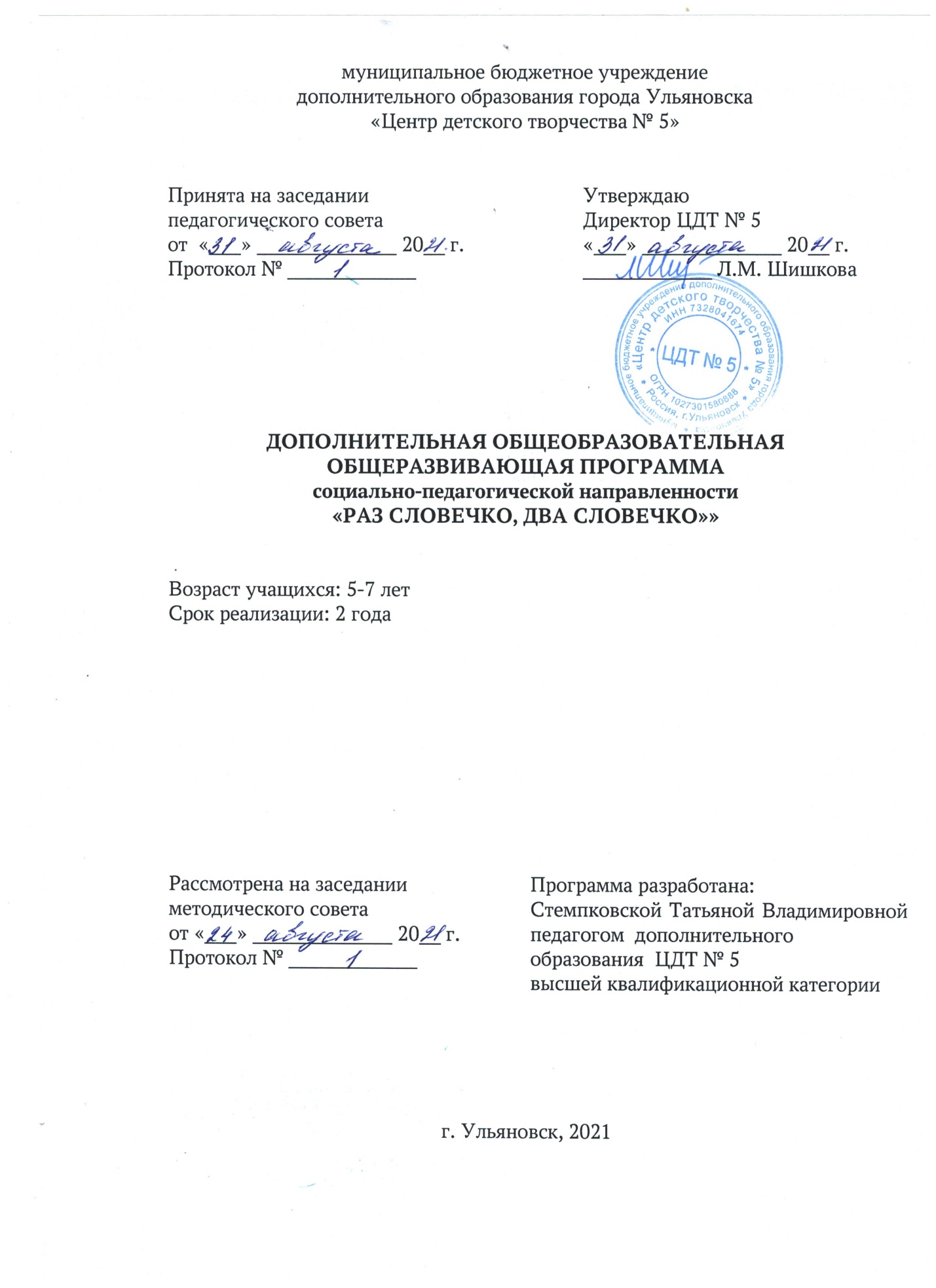 1. КОМПЛЕКС ОСНОВНЫХ ХАРАКТЕРИСТИК1. 1. Пояснительная записка       Дополнительная общеобразовательная общеразвивающая программа «Раз словечко, два словечка» разработана в 2017 году. Программа реализуется в социально-педагогическом отделе – объединении предшкольного развития «Абвгдейка» и предназначена для организации образовательно – воспитательного процесса в учреждении дополнительного образования детей.       Программа является модифицированной с авторским подходом разработки, так как она приведена в соответствии с современными требованиями, учтены положения новых нормативных документов по вопросам обучения, воспитания и развития детей.Направленностьпрограммы - социально-педагогическая. Дополнительностьпрограммы заключается  в углублении и расширении знаний, в создании условий для более полного использования потенциала ребенка, развитии его способностей к успешной социализации в обществе и активной адаптации в первом классе. Актуальностьпрограммы заключается в оказании социально – педагогической помощи детям, не посещающих детский сад, и в овладении ими норм и правил родного языка. Перемены, происходящие в нашем обществе, сегодня с особой остротой обозначили проблемы детей, не посещающих детский сад. Эти дети испытывают дефицит детского общения и не всегда получают необходимую подготовку к школе. Приступая к школьному обучению, они сталкиваются с системой дифференцированных школ, рассчитанных на детей, чьи индивидуальные способности и склонности уже выявлены и получили развитие на этапе дошкольного обучения в различных образовательных структурах.Отличительные особенностипрограммы это обращение к личностно-ориентированной педагогике, отход от жестко регламентированных форм обучения и воспитания детей. Программа обеспечивает максимальную включенность в практическую деятельность, связанную с миром его чувств, эмоций и потребностей, ведущую к саморазвитию личности. Изучаются стартовые возможности  и динамика развития ребенка в образовательно – воспитательном процессе. Программа содействует сохранению единого образовательного пространства, направлена на преемственность в обучении и развитии детей  дошкольного и школьного возраста, представляет широкие возможности для реализации различных подходов к построению учебного курса гармоничного развития ребенка: без искусственного ускорения, с максимальным учетом природных законов развития. Основное предназначение программы - удовлетворять постоянно изменяющиеся индивидуальные социокультурные и образовательные потребности детей. Программа позволяет определить готовность дошкольника к обучению в начальной  школе, увидеть «слабые звенья» в развитии детей и, спрогнозировав возможные школьные трудности, помочь ребенку избежать психотравмирующих ситуаций.Новизна программы заключается в том, что она   пересекается с программами дошкольного образования, но одновременно и значимо отличается от них, так как дополняет знания, которых касаются только поверхностно или вообще не касаются дошкольные программы.  В данную программу включены новые импровизированные игровые формы, которые можно использовать выборочно. Новизна заключается ив создании условий  для оптимального  сочетания  индивидуальной и совместной деятельности детей, для развития  личности ребенка и творческой самореализации: самостоятельно анализировать, моделировать, осознанно находить решения  в новых ситуациях.Инновационность программы – технология проблемного обучения. Это организация образовательной  деятельности, которая предполагает создание под руководством педагога проблемных ситуаций и активную самостоятельную деятельность детей, в результате чего  и происходит речевое развитие. Педагог выступает не жестким руководителем, а организатором совместной образовательной  деятельности, который сопровождает и помогает ребенку стать активным  коммуникатором, что актуально  в настоящее время. Адресат программы. Программа ориентирована для детей 5 – 7 лет.Развитие личности в старшем дошкольном возрасте характеризуется освоением новых знаний, появлением новых качеств, потребностей. Иначе говоря, формируются все стороны личности ребёнка: интеллектуальная, нравственная, эмоциональная и волевая действенно – практическая.  Игра остается основным способом узнавания окружающего, хотя и меняются ее формы и содержание. Идет подготовка  к следующему совершенно  новому этапу в жизни ребенка – обучению к школе. Эти качества положены в основу построения  программы.Форма обучения – очная, дистанционная. Она наиболее эффективна в работе с дошкольниками, так как осуществляется индивидуализация обучения, повышается мотивация, интерес к изучаемому материалу, осуществляется  эффект обратной связи, происходит активизация познавательной деятельности.	Срок реализации программыПрограмма рассчитана на 2 года обучения.            - 1 год: 144 ч., возраст детей 5 – 6 лет- 2 год: 144 ч., возраст детей 6 – 7 летРежим занятий- 1 год: 144 ч. = 4 ч. в неделю - 36 учебных недель, возраст детей5 – 6 лет- 2 год: 144 ч .= 4 ч. в неделю - 36 учебных недель, возраст детей  6 – 7 летОсобенности организации образовательного процесса:В соответствии с учебным планом программы сформированы группы учащихся одного возраста с учётом индивидуальных особенностей детей. Состав групп постоянный. Наполняемость групп составляет – 12 человек.Общие требования и порядок приёма учащихсяв ЦДТ № 5 регулируются в соответствии сФедеральным законом «Об образовании в Российской Федерации» от 29.12.2012 г. № 273 – ФЗ, СанПин 2.4.4.3172-14 от 14.07.14 г.  и Уставом. Приём учащихся в детское объединение осуществляется по интересам и желанию учащихся.Уровень реализуемой программы – стартовый.1.2. Цели и задачи образовательной программыЦель: комплексное развитие познавательно – речевой деятельности детейЗадачи:Предметные: - подготовить детей к обучению в учреждениях общего образования- обеспечить преемственность между дошкольным  и начальным образованием1 год обучения:- формировать  умственные действия (сравнение, обобщение, классификация, аналогия)- формировать  опыт  практической,  познавательной  деятельности Метапредметные:- формировать    потребность в саморазвитии, самостоятельности- формировать  навыки  культуры общения- развивать воображение, мышление, память, внимание1 год обучения:- формировать  у детей навыки самообслуживания, уважения к взрослым людям - воспитывать  отзывчивость, дружелюбие, дисциплинированность- развивать  фонематический слух и восприятиеЛичностные:- формировать  морально-этические нормы- формировать   внутреннюю позицию  (самоуважение, самооценка)1 год обучения:-  воспитывать ответственность и аккуратность- развитие морально-эстетических представлений, основанных на добре и уважении1.3. Содержание программыУЧЕБНЫЙ ПЛАНМодуль 1. Модуль 2Учебный планМодуль 3.Модуль 4Первый год обучения(по развитию речи)1. ПересказЦель: развитие  связной монологической речи.Задачи:Предметные  (образовательные)-  учить свободно и  последовательно, выразительно и связно, в грамматически правильной форме передавать содержание небольших сказок и рассказов.- расширять и активизировать словарный запас ребенка-  развивать память, рече – слуховое внимание при запоминании текста.Метапредметные (развивающие)- развивать зрительное, слуховое внимание, память, фонематический слухЛичностные (воспитательные)- развивать у детей добрые, заботливые отношения к людям-  воспитывать самостоятельность и уверенность в себеДети должны знать:авторов и названия  литературных произведений- строение произведений (начало, середина и конец)Дети должны уметь: отвечать на вопросы, грамматически правильно строить предложения - уметь запоминать и объяснять новые словаФорма контроля:  опрос, творческая работа2. Составление описательных рассказовЦель: формирование операции целенаправленного анализа наглядного содержания картин и предметов, определяя действие персонажей, уточнение связей между ними, выделяя признаки и детали предметов	Задачи:Предметные (образовательные)- учить подбирать слова для характеристики предметов и их качеств - учить описывать предметы окружающего мира, выделяя существенные признаки- учить придумывать разнообразные сюжеты, связанные с описываемым объектом, уметь рассказывать связно, полноМетапредметные (развивающие)-  развивать умение внимательно слушать сверстников, дополнять их ответыЛичностные (воспитательные)- воспитывать доброжелательность, умение слышать и слушатьДети должны знать: последовательность описания предмета и сюжета картиныДети должны уметь: грамматически правильно строить предложения и соединять их в логический рассказ-  формировать самостоятельность в изложении, целенаправленность и вариативность.- уметь включить описание (предмета, явления) в свой рассказ.Формы контроля: опрос, анализ, творческая работа3. Творческое рассказываниеЦель: развитие творческого мышления, фантазии, воображения, речевого творчества с применением интонационных средств выразительности и соблюдением структуры связного текста.  Задачи:Предметные (образовательные)- формировать навыки построения развёрнутого речевого высказывания - побуждать к употреблению в сочинительстве художественных средств выразительностиМетапредметные (развивающие)- развивать воображение, фантазию, память, мышлениеЛичностные (воспитательные)- воспитывать чувство товарищества, сострадания, умения радоваться успехам других детейДети должны знать:что такое фантазияДети должны уметь: рассказывать по теме, используя план-схему -  самостоятельно излагать свои мысли-  завершать рассказ, не повторяя концовки, придуманной товарищем-  использовать в речи разные слова – зачины, однажды, как – то раз и т.д. Формы контроля: опрос, творческая работа, анализ, конкурсыПервый год обучения(по обучению грамоте)Ознакомление со звуковым составом словаЦель: формирование общей ориентировки в звуковой системе языка.Задачи:Предметные (образовательные)- учить дифференцировать звуки по их качественной характеристике (гласные; твёрдые и мягкие, звонкие и глухие согласные)- учить различать изолированно звуки, выделять определённый звук из ряда других звуков, из слов, во фразовой речи- упражнять в подборе слов с заданным звуком в начале, середине и в конце слова.Метапредметные(развивающие)- Развивать  умения анализировать звуковой состав слова, сопоставлять слова по количеству звуковЛичностные (воспитательные)- воспитывать интонационную выразительность, любовь к родному языкуДети должны знать: гласные, мягкие и твёрдые согласныеДети должны уметь: интонационно выделять отдельный звук в слове- показывать указкой место нахождения звука в слове, используя схему.- изолированно, чётко называть согласные звукиФормы контроля: выполнение заданий, наблюдение, опрос2. Формирование грамматического строя речиЦель: Овладение правилами и нормами родного языка.Задачи:Предметные (образовательные) - формировать умение согласовывать слова в роде, числе, падеже-  правильно употреблять трудные формы существительных (ботинок, носков, тапочек) - образовывать формы родительного падежа множественного числа существительных-  подбирать существительные к прилагательным по родовой принадлежностиМетапредметные (развивающие)- развивать умения строить простые и сложные предложения, образовывать новые слова разными способамиЛичностные (воспитательные)- воспитывать языковое чутьё, внимательное отношение к языку, его грамматическому строю, желание говорить правильноДети должны знать: термины «слово», «предложение», «ударение»Дети должны уметь:  составлять предложения из 3 – 4 слов- называть последовательность всех слов в предложении.- согласовывать слова в роде, числе, падеже.- образовывать формы родительного падежа множественного числа существительных.Форма контроля:  опрос, выполнение заданий, анализ3.Подготовка к письмуЦель: подготовка ребенка  физически и психологически  к освоению письма в школе Задачи:Предметные (образовательные)- учить правильно пользоваться карандашом - знакомить детей с тетрадью, учить ориентироваться на листе- упражнять в написании графических узоров, выполнении обводки предметов по контуру, штриховки разными способамиМетапредметные (развивающие)- развивать мелкую моторику пальцев  рук путем работы с карандашом, гибкость кисти руки- развивать глазомерЛичностные (воспитательные)- воспитывать трудолюбие, добросовестность, аккуратность- вырабатывать у детей положительное отношение к письмуДети должны знать:для чего нужно уметь писать - как правильно держать карандаш-  что такое тетрадьДети должны уметь:ориентироваться на тетрадном листе-  рисовать в тетради в клетку и линейку прямые, наклонные, округлые, овальные линии разных размеров- раскрашивать рисунок, не выходя за контурФорма контроля: опрос, выполнение заданий, наблюдениВторой год обучения(по развитию речи)ПересказЦель: развитие связной монологической речиЗадачи:Предметные (образовательные)- учить передавать текст последовательно и связно, в грамматически правильной форме с использованием авторских слов и выражений- учить отвечать на вопросы по содержанию- обучать детей планированию и самооценкеМетапредметные (развивающие)- развивать память, внимание при восприятии литературного текста- развивать речь детей, навыки самоконтроляЛичностные (воспитательные)- воспитывать интерес и любовь к художественным произведениям- формировать этические знания, нравственные чувства и нравственное поведениеДети  должны знать:названия,  авторов изучаемых произведенийДети должны уметь: пересказывать по ролям- последовательно, точно, связно и грамматически правильно передавать содержание художественного текста, добиваться яркости и выразительности речиФормы контроля:опрос, наблюдение2.Составление описательных рассказовЦель:	Формирование операции целенаправленного анализа наглядного содержания картин и предметов, определяя действие персонажей, уточнение связей между ними, выделяя признаки и детали предметов.	Задачи:Предметные (образовательные)- учить понимать содержание картины,  задумываться о чертах характера изображённых персонажей-учить описывать предметы, используя образные сравнения и художественные определения (эпитеты), прилагательные, причастия - формировать у детей элементарные представления о структуре и функциях описательного текстаМетапредметные (развивающие)- развивать воображение, творческие способности в додумывании «предыдущих и последующих событий», при составлении сюжетных рассказов об описываемом объектеЛичностные (воспитательные)- воспитывать доброжелательность в оценке рассказов сверстниковДети должны знать:последовательность описанияДети должны уметь:замечать детали предметов, игрушки, фон, пейзаж, состояние погоды, настроение человека и выражать это в речи- грамматически правильно излагать свои мысли- пользоваться опорной схемойФормы контроля:опрос, анализ, наблюдение3.Творческое рассказываниеЦель: развитие творческого мышления, фантазии, воображения, речевого творчества	Задачи:Предметные (образовательные)- учить самостоятельно придумывать сказки и рассказы- учить логически выстраивать повествование и облекать его в правильную словесную форму, с использованием средств художественной выразительностиМетапредметные (развивающие)-  развивать воображение, фантазию, творческие способности детейЛичностные (воспитательные)- воспитывать произносительную сторону речи: громкость, темп речи, чёткость и ясность произнесения слов и фразДети должны знать:признаки фантастического или сказочного рассказа, его структуру (начало, середина и конец)Дети должны уметь: придумывать завязку, ход события и развязку- описывать место и время действия- соблюдать логику развития сюжета- эмоционально передавать переживания действующих лицФормы контроля: творческая работаВторой год обучения(по обучению грамоте)1.Звуко – буквенный анализ словЦель: Формирование представлений о звуках и буквах, их обозначающихЗадачи:Предметные (образовательные) учить дифференцировать понятия «звук», «буква»- знакомить с символами буквами, обозначающими звук на письме- учить выполнять звуко-буквенный анализ, соотносить звук и букву- учить читать слоги и словаМетапредметные (развивающие)- развивать фонематический слух детей: совершенствовать умение различать на слух все фонемы родного языка изолированно и в звуковом окруженииЛичностные (воспитательные)- понимать учебную задачу и выполнять ее самостоятельно- формировать навык самоконтроля и самооценкиДети должны знать:термины «слово», «звук», «слог», «буква», «предложение»Дети должны уметь: узнавать и называть заданные звуки-  соотносить звук и букву-  различать йотированные гласные, уметь их обозначать-  различать звонкие и глухие согласные- читать слоги и  слова Формы контроля: опрос, выполнение заданий, наблюдение2. Формирование грамматического строя речи Цель: Обогащение речи ребёнка разнообразными грамматическими формами и конструкциями.Задачи:Предметные (образовательные)- расширять знания  о слоговой структуре слова, о словесном составе предложения, о словесном ударении- формировать умение согласовывать слова в роде, числе, падеже, правильно употреблять трудные формы существительных (ботинок, носков, тапочек)- подбирать существительные к прилагательным по родовой принадлежности- обучать детей разным способам словообразования:  - название детёнышей от животных (лиса – лисёнок, корова – телёнок)- подбор однокоренных слов- образование относительных прилагательных от существительных (сок    из яблок – яблочный)Метапредметные (развивающие)- развивать  навыки образования грамматических форм с помощью  суффиксов, приставок, окончаний и употребления их в речиЛичностные  (воспитательные)- воспитывать любовь и уважение к родному языку, желание говорить правильно и красивоДети должны знать:конструкцию предложенийДети должны уметь: строить простые распространённые и сложные предложения разных типов- образовывать новые слова разными способами: с помощью суффиксов, приставок, окончаний- подбирать однокоренные слова- замечать грамматические ошибки речиФорма контроля:выполнение заданий, анализ, опрос3.Подготовка к письмуЦель: подготовка ребёнка к освоению письма в школеЗадачиПредметные:(образовательные) - совершенствовать навыки детей в рисовании элементов печатных букв: прямых, наклонных, округлых линий различного размера, соотнося их  с клеткой- учить детей писать все печатные буквы русского алфавита – заглавные и строчныеМетапредметные (развивающие)- развивать мелкую моторику пальцев рук путём работы с карандашом, выполненияграфических заданий, пальчиковых игр, штриховокЛичностные (воспитательные)- вызывать у детей заинтересованность в освоении навыков письма, стремление учиться писать в школе- вырабатывать у детей положительное отношение к письму, подвести к осознанию того, что «писать красиво - легко и приятно»Дети должны знать: как правильно держать карандаш, пользоваться тетрадьюДети должны уметь: писать печатными буквами в тетради  (в клетку) слоги и слова, соблюдая строку, размер, интервал- работать с образцом: анализировать образец, проверять по образцу- выполнять графические задания под диктовку, соблюдая заданное количество клетокФормы контроля: выполнение заданий.4.Чтение Цель: Обучение слоговому и слитному чтению.Задачи: Предметные (образовательные)- упражнять в составлении слогов, слов, предложений с помощью разрезной азбуки- учить выделять слова при прочтении предложений- формировать умение понимать прочитанный текст Метапредметные (развивающие)- развивать интерес и способности к чтению- способствовать развитию активной мыслительной деятельности, работоспособностиЛичностные (воспитательные)- воспитывать нравственно – волевые эстетические качества ребенкаДети должны знать:для чего нужны книги, как пользоваться книгами Дети должны уметь: читать слоги, слова, стихотворения, тексты- понимать прочитанный текст- разгадывать ребусы, кроссворды, загадкиФорма контроля: выполнение заданий, анализ						Профориентационный компонентЦель: знакомство детей с многообразием профессийЗадачи:Предметные (образовательные)- знать ряд профессий, их отличительные и характерные особенности- учить уважать труд взрослых людейМетапредметные (развивающие) - развивать интерес к профессиям своих родителейЛичностные (воспитательные)- воспитывать уважительное отношение к  труду людей разных профессийДети должны знать:названия профессий, какую работу выполняют люди определенных профессий- кем работают их родители Дети должны уметь:рассказать о своей будущей профессии, обосновать свой выбор Форма контроля: игра, наблюдение1.5. Планируемые  результаты	Предполагаемые результаты освоения полного курса обучения по дополнительной общеобразовательной общеразвивающей программе «Речевое развитие и обучение детей грамоте» сформулированы исходя из требований к знаниям, умениям и навыкам, которые учащиеся должны приобрести в процессе обучения на всех годах, с учётом целей и поставленных задач.	Личностные результаты освоения дополнительной общеобразовательной общеразвивающей программы ответственное отношение к обучению, умение вступать в диалог, поддерживать его (задавать вопросы, отвечать на них)готовность и способность  к саморазвитию и самообразованию на основе мотивации к обучениюустановка на безопасный здоровый образ жизни, работу на результат, бережное отношение к духовным ценностямнравственное сознание, чувство, поведение на основе сознательного усвоения общечеловеческих нравственных ценностейготовность и способность к непрерывному (долгосрочному) обучению и самообучению как условию успешной подготовки к школеэстетические потребностиМетапредметные результаты освоения дополнительной общеобразовательной общеразвивающей программы Учащиеся научатся на доступном уровне:организовывать сотрудничество с педагогом и сверстниками, работать в группевладеть основами самоконтроля, самооценкипродуктивно общаться и взаимодействоватьразвивать коммуникативные способностиразвивать наблюдательность, ассоциативное мышление, художественный вкус и творческое воображение.Предметные результаты освоения дополнительной общеобразовательной общеразвивающей программыУчащиеся научатся:отвечать на вопросы в краткой, распространённой форме, громко, не торопясь, точно употребляя слова, дополнять высказывания товарищей, правильно оценивать результаты своей деятельностирассказывать и придумывать сказки, рассказы, выразительно читать наизусть стихи, пересказывать небольшие литературные произведения;владеть достаточным лексическим запасомделить на слоги слова любой слоговой структуры, составлять из слогов словапроизводить анализ слов из 4 – 6 звуковнаходить место определённого звука в слове, называть «соседей» этого звука; чётко дифференцировать гласные от согласных звуков, согласные звуки по твёрдости – мягкости, звонкости -  глухостисамостоятельно давать характеристику звука по звучанию и артикуляционному укладувладеть схематическим звуковым разбором словаопределять количество и последовательность слов в предложении составлять предложения, изменять количество слов в предложении в сторону увеличения и уменьшениявладеть развитием различных форм познавательной деятельности: логического и ассоциативного мышления, воображения, памяти, мотивации к обучениюСамостоятельно, осмысленно и уверенно читают по слогам и целыми словами. 2. КОМПЛЕКС ОРГАНИЗАЦИОННО – ПЕДАГОГИЧЕСКИХ УСЛОВИЙ2.1. Календарные учебные графики     Календарные учебные графики дополнительной общеобразовательной общеразвивающей программы «»ежегоднопринимаются педагогическим советом в соответствии с учебными планами, расписанием на текущий учебный год и утверждаются директором учреждения (см. Приложение 2).2.2. Основные условия реализации образовательной программы.Материально – техническое обеспечение:      Реализация  программы требует наличия учебного кабинета.Оборудование учебного кабинета: 1.  Учебный кабинет2.  Магнитная доска, буквы на магните3.   Канцелярские принадлежности (цветные и простые карандаши, тетради, прописи)4.  Мебель: шкафы, стеллажи для хранения дидактических пособий5.  Столы, стулья6.  Дидактический  и наглядный материал7.  Игрушки, дидактические игры8.  Библиотека детской художественной литературы9.  Картины – плакаты, кассы букв и слогов10. Магнитофон11. НоутбукИнформационное обеспечение:      1. Коллекция аудио записей      2. Электронные игры « Мерсибо»Кадровое обеспечение:      Программу реализует педагог высшей квалификационной категории Стемпковская Татьяна Владимировна, имеющая средне – специальное педагогическое  образование (воспитатель детского сода), высшее педагогическое образование (преподаватель истории и обществоведения).2. 3. Формы аттестации.В течение учебного года педагог проверяет знания, умения и навыки детей и выводит средний результат по группам и годам обучения.	Согласно учебным планам, в программу включены следующие формы контроля:-  выполнение заданий -  наблюдение  -  анализ-	опрос (устный, письменный) предполагает вопросы учащимся по теоретической  части программы - участие в конкурсах, в процессе которых каждый учащийся детского объединения оценивается  по занятым призовым местамПедагогический контроль предполагает такие виды как: входящий, текущий, итоговый (годовой) Обследование проводится по следующим разделам:- грамматический строй речи  - звуковой состав слова  (1 год обучения)-  звуко-буквенный анализ слова  (2 год обучения) - связная речь: пересказ, описание, творческое рассказывание,  художественная литератураВходящий контроль осуществляется для сбора значимой информации о развитии ребёнка по средствам специальных заданий Формы контроля: выполнение заданий, опрос, наблюдениеТекущий контроль осуществляется по итогам первого полугодия (декабрь), предполагает контроль за овладением детьми основными приемами познавательной деятельности, практическими действиями, речевым выражением способов и результатов действий.  Задачи текущего контроля:- выявление уровня освоения учащимися программного материала 	- определение уровня развития мыслительных способностей за данный период обучения. Форма контроля – выполнение заданий, опрос, анализ, которые осуществляются в процессе занятия и ходе выполнения контрольных заданий. Итоговый контроль проходит в конце учебного года (май) и служит для выявления уровня освоения учащимися программы за год, изменений в уровне развития речевых умений и навыков  за данный период обучения. Форма контроля – выполнение заданий, наблюдение, опрос, анализ. Используется методика освоения учащимися программы и анализа результатов деятельности (по годам обучения). 2.4. Оценочные материалы.Проверка знаний, умений и навыков проводится по следующим разделам:-  развитие речи  (описание, творческое рассказывание, пересказ, ознакомление с художественной литературой)  1 и 2 год обучения -  обучение грамоте 1 год: грамматический строй речи, ознакомление со звуковым  составом слова -  обучение грамоте  2  год:  грамматический строй речи, звуко-буквенный анализ слова     Обследование проводится индивидуально с каждым ребёнком (беседа не должна превышать 15 минут). Все задания оцениваются количественно (по баллам):-  3 балла ставится за точный и правильный ответ, данный ребёнком самостоятельно- 2 балла получает ребёнок, допустивший незначительную неточность, отвечающий по наводящим вопросам и уточнениям взрослого- 1 балл ставится ребёнку, если он не соотносит ответы с вопросами взрослого, повторяет за ним слова, демонстрирует непонимание задания		При условности количественных оценок за высказывания разной полноты и правильности они помогают   выявить уровни речевого развития: высокий, средний, низкийОбследование речи проводится по методике О.С.Ушаковой и Е.М.Струниной. Данные обследования заносятся в таблицы 1, 2. Таблица №1 заполняется на входящее, текущее,итоговое обследование. Таблица №2- сводная. (Приложение 2)Диагностическая карта наблюдений индивидуального развития детей по развитию речи и обучению грамотеТаблица №1Личностные результаты 1 год обученияДиагностическая карта наблюдений индивидуального развития детей по развитию речи и обучению грамоте	Таблица №2 Личностные результаты 2 год обучения                                                                                                                                                                                                                                                                                                                                                                                                                                                                                                                                                                                                                                                                                                                                                Таблица № 3Личностные результаты 1 год обучения   Таблица №4 Личностные результаты 2 год обучения						Таблица№ 5Метапредметные результаты 1 год обучения 	Таблица № 6				Метапредметные результаты 2 год обученияТаблица №7Метапредметные результаты 1 год обученияТаблица №8Метапредметные результаты 2 год обучения 2. 5. Методические материалы.	Теоретические занятия проводятся в форме: игр, путешествий, встреч с любимыми героями, викторин, бесед, наблюдений, но есть и элемент серьёзности: дети учатся правильно себя вести на занятиях, выслушивать ответы других, ориентироваться в заданиях педагога.	Практические занятия проводятся в форме: экспериментов, действий с предметами и раздаточным материалом, игр (словесных, дидактических, настольных, подвижных и малоподвижных с речевым содержанием), графических диктантов,	Методы:- использование наглядных средств (игрушки, картины, предметы); - создание специальных ситуаций на упражнение детей в употреблении вежливых форм обращения;- использование литературных произведений различных жанров;- игры (подвижные и малоподвижные игры с речевым содержанием, дидактические, звукоподражательные, драматизация);- головоломки, кроссворды, ребусы;- использование сюрпризных моментов;- динамические разминки и зрительная гимнастика;- использование технических средств (аудиозаписи, диафильмы, слайды).- словесные;- наглядные;- практические;- частично – поисковые.В основу деятельности по развитию речи и обучению грамоте положены следующие принципы:   - системность;   - дифференцированный индивидуальный подход;   - поэтапность (от простого к сложному);- принцип гуманистичности: ребёнок рассматривается как активный субъект совместной с педагогом деятельности;   - использование здоровье сберегающих технологий на занятиях.  - принцип научности.  - принцип доступности.  - принцип учёта возрастных особенностей.  - принцип наглядности.  - принцип связи теории с практикой.  - принцип результативности.Педагогические технологии, используемые по программе «Речевое развитие и обучение детей грамоте»:Технология дифференцируемого обучения способствует созданию оптимальных условий для развития интересов и способностей учащихся. Механизмом реализации являются методы индивидуального обучения. Технология личностно-ориентированного обучения – это организация воспитательного процесса на основе глубокого уважения к личности ребёнка, учёте особенностей его индивидуального развития, отношения к нему как к сознательному, полноправному и ответственному участнику образовательного процесса. Это формирование целостной, свободной, раскрепощённой личности, осознающей своё достоинство и уважающей достоинство и свободу других людей. Технология проблемного обучения ставит своей целью развитие познавательной активности и творческой самостоятельности учащихся. Механизмом реализации является поисковые методы, приема поставки познавательных задач, поставив перед учащимися задачу, которую они выполняют, используя имеющиеся у них знания и умения. Здоровьесберегающие технологии – создание комплексной стратегии улучшения здоровья учащихся, разработка системы мер по сохранению здоровья детей во время обучения и выработка знаний и навыков, которыми должен овладеть учащийся.Информационные технологии, использующие специальные технические информационные средства: компьютер, аудио, - видео - средства обучения.       Использование перечисленных технологий характеризует целостный образовательный процесс по подготовке детей к школе.Методические материалы к разделуРазвитие речиМетодические материалы к разделуГрамотаМетодические материалы, обеспечивающие профориентационный компонент программыМетодические материалы,обеспечивающие работу с родителямиМетодика проведения занятияСтруктура занятий по развитию речиЗанятие «Обучение пересказу художественного произведения»I часть1. Вводная частьПодготовка детей к восприятию художественного произведения с использованием следующих приемов:показ картины;сюрпризный момент;художественное слово;использование грамзаписи.2. Основная часть1. Первичное чтение. Оно дается без установки на запоминание, чтобы обеспечить свободное художественное восприятие2.Повторное чтение с установкой на запоминание: «Послушайте внимательно, будем пересказывать».Если произведение знакомо, 1 и 2 этапы опускаются.3. Беседа по содержанию художественного произведения:уточнить идейное содержание;дать характеристику литературных героев;обратить внимание на языковые средства: образные выражения, зачин, концовка и т.д.;подготовить к выразительному пересказу (работа над прямой речью действующих лиц, интонацией, темпом речи, качествами голоса).Этапы 1-3 опускаются, если произведение разбиралось 3-6 дней.4. Повторное или выборочное чтение с установкой: «Вслушайтесь, как я читаю» (при необходимости).5. Пауза для подготовки детей.6. Пересказ детьми (3-7 человек). Первым вызывают ребенка с хорошей памятью, последнего – с выразительной речью.3.Заключительная частьПодводится итог I части занятия. Закрепить название произведения, имя автора, отметить детей, которые пересказывали лучше всех.II, III частиРешение других задач по развитию речи.Структура занятия по рассматриванию картины1.Вводная частьКартина закрыта.Цель: заинтересовать детей и собрать их внимание перед внесением картины.Приемы:художественное слово;сюрпризный момент;грамзапись;вводная беседа.2.Основная частьКартину поворачивают к детям и дают 1-2 минуты для самостоятельного рассматривания и обмена впечатлениями.Цель: научить рассматривать картину от главного к второстепенному, развивает словарь.Приемы:Вопросы:1 группа вопросов направлена на выявление общего смысла картины: О чем? Как можно ее назвать?2 группа вопросов направлена на описание предметов: Кто (что) изображено? Что делает? Кто он? На что (кого) похож? Во что одет? и т.д..3 группа - на установление связей между отдельными частями картины: Почему? Чем похожи? Чьи?4 группа – вопросы из личного опыта детей5 группа – вопросы, выходящие за рамки картины.Приемы словарной работы. Словесные упражнения3. Заключительная частьЦель: обобщить знания детей, подвести итог занятия, дать оценку детским ответам.Приемы:обобщающий рассказ педагога;чтение отрывка из художественного произведения, близкого по содержанию картины.Структура занятия по рассматриванию предметов(формирование родовых понятий)1. Вводная частьЗаинтересовать детей, используя сюрпризный момент, загадки.Внести предметы или их изображения. (3-4 видовых понятия, относящихся к одному роду.)Например: пароход, поезд, машина, самолет – транспорт.Кратко их рассмотреть. (Что это? Кто управляет? Для чего нужен?)2.Основная часть.Здесь идет работа над родовым понятием. Воспитатель вместе с детьми сравнивает эти предметы между собой эти предметы по следующему плану: 1.Что разного у этих предметов (машин): внешний вид, строение, место передвижения, умения человека, который ей управляет.2.Что общего: назначение – все, что случит для перевозки людей и грузов, называется транспорт (закрепление слова).3.Заключительная часть.Воспитатель упражняет детей в классификации предметов, закрепляет знания, подводит итог.Развитие у детей связной речиСтруктура итоговой беседы1.Вводная часть (3-5 минут)Цель: оживить в памяти впечатления детей, используют приемы:вопросы-напоминания;загадки;показ наглядного материала (фото, иллюстрации, картины).Сформулировать тему беседы, мотивировать ее выбор.2.Основная часть (20-25 минут).Вся беседа разбивается на подтемы, после каждой подтемы идут обобщения педагога. Внутри каждой законченной части используются различные приемы обучения:вопросы разных типов (3-4 воспроизводящих, 4-5 поисковых, 1-2 обобщающих и др.);художественное слово;показ наглядного материала;приемы словарной работы;ТСО.Педагог должен продумать, как закончить одну часть и перейти к другой. О важном говорить вначале, о второстепенном – в конце.3.Заключительная часть (2-3 минуты).Детей подводят к формулировке обобщений, выводов, осознанию своего отношения к теме беседы.Конец беседы должен быть эмоциональным, связанным с практическими действиями.Приемы:дидактическая игра;упражнение;рассказ педагога;чтение отрывка из художественного произведения.Контрольно – измерительные материалы(см. Приложение 5)	Эти дополнительные разработанные контрольно – измерительные материалы (приложение 5) позволяют выстроить эффективную стратегию по развитию способностей каждого учащегося, а значит сделать для него каждое занятие продуктивным.2. 6. Список литературы1.	Конституция Российской Федерации.2.	«Семейный кодекс Российской Федерации» от 29.12.1995 (с изменениями и дополнениями с 06.02.2020 г.).3.	Федеральный закон «Об образовании в Российской Федерации» от 29.12.2012 г. № 273-ФЗ.4.	Концепция развития дополнительного образования детей (Распоряжение Правительства РФ от 4 сентября 2014 г. № 1726-р).5.	Приказ Минпросвещения РФ от 09.11.2018  № 196 «Об утверждении Порядка организации и осуществления образовательной деятельности по дополнительным общеобразовательным программам».6.	Приказ Министерства образования и науки РФ от 17 октября 2013 г. № 1155 «Об утверждении федерального государственного образовательного стандарта дошкольного образования».7.	СанПиН 2.4.4.3172-14 от 04.07.2014 г. «Санитарно-эпидемиологические требования к устройству, содержанию и организации режима работы образовательных организаций дополнительного образования детей».8.	Методические рекомендации по проектированию дополнительных общеразвивающих программ (Минобрнауки РФ с ГАОУ ВО «Московский государственный педагогический университет», ФГАУ «Федеральный институт развития образования» и АНО дополнительного профессионального образования «Открытое образование» № 09-3242 от 18.11. 2015 года).9.	Лицензия № 3050 от 21 ноября 2016 г. на осуществление образовательной деятельности, выданной Министерством образования и науки Ульяновской области  (срок действия лицензии – бессрочно).10.	Письмо Департамента молодежной политики, воспитания и социальной поддержки детей Министерства образования и науки Российской Федерации (далее - Минобрнауки РФ) от 13.12.2006 г № 06-1844 «О примерных требованиях к программам дополнительного образования детей».11.	Устав муниципального бюджетного учреждения дополнительного образования города Ульяновска «Центр детского творчества №5».12.	Приказ Министерства труда и социальной защиты РФ от 5 мая 2018 г. № 298н «Об утверждении профессионального стандарта "Педагог дополнительного образования детей и взрослых».Список литературы для педагога:1.Авдеева, Н.А. Воспитание детей раннего возраста: пособие для воспитателей детских садов и родителей / Н.А.Авдеева. – М.: Академия развития,  1997. – 237с.2.Агапова, И.А. Литературные игры для детей: пособие для педагогов / И.А.Агапова. – М.: «Лада», 2006. – 192с.3.Александрова, Т.В. Живые звуки, или фонетика для дошкольников: учебно-методическое пособие / Т.В. Александрова. – СПб.: «Детство-пресс», 2005. – 48с.4.Алябьева, Е.А. Развитие воображения и речи детей 4 – 7 лет: пособие для воспитателей / Е.А. Алябьева.  – М.: Владос, 2005. – 143с.5.Алябьева, Е.А. Развитие воображения и речи детей 5 – 8 лет: пособие для воспитателей детских садов / Е.А. Алябьева.  – М.: Владос, 2005. – 123с.6.Белоусова, Л.Е. Удивительные истории: конспекты занятий по развитию речи / Л.Е.Белоусова. – СПб.: «Детство-пресс», 2001. – 128с.7.Бондарева, Л.Ю. Обучение грамоте дошкольников и младших школьников: популярное пособие для родителей и педагогов / Л.Ю. Бондарева. – Ярославль: Академия развития, 2007. – 159с.8.Волчкова, В. Конспекты занятий в старшей группе детского сада: практическое пособие для воспитателей / В. Волчкова, Н. Степанова. – Воронеж: ТЦ «Учитель», 2004. – 112с.9.Калмыкова, И.Р. Таинственный мир звуков: пособие для родителей и педагогов / И.Р.Калмыкова. – Ярославль: «Академия развития», 1998. – 240с.10.Колесникова, Е.В.Слова, слоги, звуки: учебно-методическое пособие / Е.В.Колесникова. – М.: Ювента, 2013. – 48с.11.Кравченко, И.А. Игры и упражнения со звуками и словами: пособие для воспитателей и родителей / И.А.Кравченко. – М.: «Гном-Пресс», 1999. – 64с.12.Кулешова, Л.А. Занятия по обучению грамоте в ДОУ: практическое пособие для воспитателей/ Л.А.Кулешова. – Воронеж: ТЦ «Учитель», 2005. – 127с.13.Левчук, Е.А. Грамматика в сказках и историях: цикл занятий по развитию речи у детей дошкольного возраста / Е.А.Левчук. – СПб.: Детство-Пресс, 2003. – 32с.14.Марцинкевич, Г.Ф. Обучение  грамоте детей дошкольного возраста:  пособие для воспитателей / Г.Ф.Марцинкевич. – Волгоград: «Учитель», 2002. – 126с.15.Новотворцева, Н.В. Учимся писать. Обучение грамоте в детском саду: пособие для родителей и педагогов / Н.В.Новотворцева. – Ярославль: «Академия развития»,1998. – 240с.15.Новотворцева, Н.В. Обучение письму в детском саду: пособие для воспитателей / Н.В.Новотворцева Н.В. – Ярославль «Академия развития», 2012. – 160с.16.Ульева, Е.А. Сценарий занятий с дошкольниками: методическое пособие для воспитателей / Е.А.Ульева. -  М.: ВАКО, 2013. – 144с. 17.Ушакова, О. Знакомим дошкольников с литературой: конспекты занятий / С.Ушакова, Н.Гавриш. – М.:  ТЦ «Сфера», 1999. – 224с.18.Ушакова, О. Методика развития речи детей дошкольного возраста: пособие для педагогов ДОУ / О.Ушакова, Е. Струнина. – М.: ВЛАДОС, 2004. – 287с.19.Ушакова, О.С. Занятия по развитию речи для детей 5-7 лет: пособие для воспитателей / О.С, Ушакова. – М.: ТЦ Сфера, 2010. – 256с.20.Шумаева, Д.Г.Как хорошо уметь читать: программа-конспект / Д.Г. Шумаева. – СПб.: «Детство-Пресс», 2000. – 188с.Рекомендуемая литература для учащихся и родителей:1. Андерсен, Г.-Х.  Сказки и истории / Г.-Х. Андерсен. – М.: «Поматур», 1992. – 300с.2. Бианки, В. В. Рассказы и сказки / В.В. Бианки. – Казань: татарское издательство, 1981.- 290с.3. Бунеев Р., По дороге к Азбуке: пособие для дошкольников / Р.Бунев, Е.Бунеева, Т. Кислова. – М.: «Балас», 2014. – 64с.4. Бураков, Н.Б. Я учусь читать: пособие для центров развития ребенка / Н.Б.Бураков. – Тула: Бураков – Пресс, 2011. – 100с.5. Житков, Б.С. Избранное / Б.С. Житков. – М.: «Правда», 1998. – 238с.6.Кислова,Т.Р. По дороге к азбуке: методические рекомендации для воспитателей и родителей / Т.Р. Кислова. -  М.: Баласс, 2007. – 128с.7.Колесникова, Е.В. Я начинаю читать: пособие для воспитателей и родителей /Е.В. Колесникова.  – М.: Ювента, 2013. - 38с.8.Крылов, И.А. Полное собрание басен / И.А.Крылов. – Йошкар – Ола: Марийский полиграфическо – издательский комитет, 1995. – 180с.9. Маршак, С.Я. Усатый – полосатый / С.Я. Маршак. – Пермь: Детство, 1990. – 125с.10.Нищеева, Н.В. Разноцветные сказки: учебно-методическое пособие / Н.В.Нищеева. – СПб.: «Детство-пресс», 2001. – 48с. 11.Носов, Н.Н. Тук – тук – тук» / Н.Н. Носов. – Тверь: союз фотохудожников, 1993.- 285с.12.Осеева, В.А. Рассказы и сказки / В.А. Осеева. -  Саратов:  ООО «Книги «Искателя», 2006. – 174с.13.Пляцковский, М.С. Любимые страницы/ М.С. Пляцковский. – Смоленск: Русич, 1999. – 152с.14.Соколова, Е. Читаем по слогам / Е. Соколова  – М.: ООО  Эксмо, 2012. – 46с. 15.Сутеев, В.Г. Сказки и картинки/ В.Г. Сутеев – М.: «Детская книга», 1990. – 90с.16.Ткаченко, Т.А. Логопедическая тетрадь. Формирование и развитие связной речи: пособие для воспитателей и логопедов / Т.А. Ткаченко. – СПб.: «Детство-пресс», 1999. – 32с.17.Толстой, Л.Н. Филиппок: рассказы, были, истории, басни / Л.Н. Толстой – Новосибирск: Новосибирское книжное издательство, 1995. - 124с.18.Чудакова, Н. Хрестоматия по литературе для дошкольников / Н.Чудакова – М.: Прессверк, 2001. – 358с. 19.Чуковский, К.И. Чудо – дерево / К.И.Чуковский – СПб.: «Герион», 1992. – 64с.20.Шибаев,  А.А. Озорные буквы / А.А. Шибаев – Смоленск: Русич, 2002. – 47с.Источники информации в интернете:1. Детский портал «Солнышко»2. «Дошколёнок»3.  «Почемучка», «Самоучка» и т.д.4. МИОП «Лидер»5. «Вопросита»6. «Ветта»7. «Доутесса»8. «Русская матрёшка»1.Календарный учебный график первого года обученияНачало учебного года – 01 сентябряОкончание учебного года – 31 маяПродолжительность учебного года – 36 недельЛетние каникулы – с 1 июня по 31 августа;                                    в осенние, зимние, весенние каникулы занятия ведутся по расписанию.Группа № 1 - 1Группа № 1 - 22.Календарный учебный график второго года обученияНачало учебного года – 01 сентябряОкончание учебного года – 31 маяПродолжительность учебного года – 36 недельЛетние каникулы – с 1 июня по 31 августа;                                    в осенние, зимние, весенние каникулы занятия ведутся по расписанию.Группа № 2 - 1Группа № 2 -2№ЗанятияНаименование раздела, темы занятийКоличество часовКоличество часовКоличество часовКоличество часовФормы контроля№ЗанятияНаименование раздела, темы занятийВсегоТеорияПрактикаКонтрольФормы контроля1.Составление рассказа из личного опыта «Лето красное прошло».211-Творческая работа2.В мире звуков.22--Опрос3.Составление описательного рассказа «Летний день год кормит». Знакомство с с/х профессиями.211-Опрос4.Слово. Смысловое значение слова (предметы,  признаки, действия). Схема слова.211-Выполнение заданий5.Рассказывание по картине «Кошка с котятами»211-Анализ6.Предложение. Схемы предложений. Составление предложений из 2-3 слов.211-Выполнение заданий7.Пересказ сказки «Лиса и рак».211-Опрос8.Знакомство со слогом. Односложные слова. Слоговая структура слов.211-Опрос9.Составление описательного рассказа «Вот и осень пришла» по факту наблюдения в природе.211-Опрос10.Предложение. Слово. Слог.2-11Опрос11.Составление описательного рассказа «Наши игрушки». Игра «Магазин игрушек» 2-11Анализ12.Звуковой анализ слова. Слоговая структура слов.211-Выполнение заданий13.Пересказ рассказа Н.Калининой «Разве так играют?»211-Опрос14.Знакомство со схемой звукового состава слова. Звуковой анализ слов.211-Выполнение заданий15.Составление творческого рассказа по картине «Почему грустит щенок?»2 1-1Творческая работа16.Слоговая структура слов.211Наблюдение17.Развлечение «К нам осень пришла».1-1-Наблюдение18.Творческое рассказывание «Если бы я был волшебником».11--Творческая работа19.Слоговая структура слов.21-1Наблюдение20.Рассказывание по картине «Строим дом». Знакомство со строительными профессиями.211-Творческая работа21.Роль звука в словообразовании (дом – дым). Звуковой анализ слов.21-1Выполнение заданий22.Составление рассказа по скороговорке.211-Опрос23.Роль звука в словообразовании (дом – дым). Звуковой анализ слов.21-1Выполнение заданий24.Пересказ рассказа Е.Чарушина «Лисята».211-Опрос25.Гласные звуки. Различение изолированных звуков. Узнавание знакомых звуков в словах и фразовой речи.21-1Опрос26.Развлечение «День Матери».1-1-Наблюдение27.Составление рассказа по серии сюжетных картинок о профессиях.1-1-Творческая работа28.Гласные звуки. Различение изолированных звуков. Узнавание знакомых звуков в словах и фразовой речи.21-1Опрос29.Составление рассказа на самостоятельно выбранную тему.211-Опрос30.Гласные звуки. Различение изолированных звуков. Узнавание знакомых звуков в словах и фразовой речи.21-1Опрос31.Сравнение и описание предметов.211-Анализ32.Согласные звуки. Определение количества звуков в слове.211-Опрос33.Рассказывание по картине «Ежи».211-Творческая работа34.Твёрдые и мягкие звуки.211ОпросИтого:64302311№ЗанятияНаименование раздела, темы занятийКоличество часовКоличество часовКоличество часовКоличество часовФормы контроля№ЗанятияНаименование раздела, темы занятийВсегоТеорияПрактикаКонтрольФормы контроля1.Новогодний праздник211-Наблюдение2.Твёрдые и мягкие звуки.21-1Выполнение заданий3.Составление рассказа по содержанию стихотворения «Обед». Д/И «Я повар»211-Опрос4.Слоги. Роль гласных звуков в слогообразовании.211-Опрос5.Пересказ рассказа Н.Калининой «Про снежный колобок».211-Опрос6.Дифференциация гласных звуков от согласных. Звуковой анализ слов.211-Анализ7.Рассказывание по картине «Речка замёрзла».211-Творческая работа8.Ударный звук в слове.211Опрос9.Рассказывание из личного опыта «Игры зимой».211-Опрос10.Ударный звук в слове.211Опрос11.Составление описательных рассказов о предметах.2-11Творческая работа12.Ударный звук в слове.211-Опрос13.Составление рассказа по скороговорке.211-Опрос14.Звонкие и глухие согласные. Словообразование.211-Опрос15.Перевёртыши «Сказка наоборот»21-1Анализ16.Развивающие игры на закрепление пройденного материала. Анализ предложений.2-2-Анализ17.Развлечение «День Защитников Отечества».1-1-Наблюдение18.Рассматривание картины «На границе». Знакомство с профессиями военных.11--Опрос19.Звуковой анализ слов. Роль звука в словообразовании.2-2-Выполнение заданий20.«Мамин праздник».2-2-Наблюдение21.Вычленение словесного ударения, определение его места в слове.2-2-Опрос22.Рассматривание пейзажных картин и составление по ним описательных рассказов. Игра «Я – художник»211-Творческая работа23.Знакомство со словоразличительной ролью ударения (мука- мука, замок – замок). Схемы слов, моделирование слов. 21-1Анализ24.Пересказ сказки «Два жадных медвежонка».211-Творческая работа25.Знакомство с твёрдыми согласными звуками  [ж], [ш], [ц]. Звуковой анализ слов с этими звуками. Закрепление произношения изолированных звуков, в словах и фразовой речи.2-2-Выполнение заданий26.Рассказывание из личного опыта «Профессии в моей семье».2-11Анализ27.Знакомство с твёрдыми согласными звуками  [ж], [ш], [ц]. Звуковой анализ слов с этими звуками. Закрепление произношения изолированных звуков, в словах и фразовой речи.2-2-Выполнение заданий28.Составление небылиц.211-Творческая работа29.Знакомство с твёрдыми согласными звуками  [ж], [ш], [ц]. Звуковой анализ слов с этими звуками. Закрепление произношения изолированных звуков, в словах и фразовой речи.22--Выполнение заданий30.Составление рассказа на сюжеты юмористических стихов.211-Опрос31.Знакомство с мягкими согласными  звуками: [й`], [ч`], [щ`]. Звуковой анализ слов с этими звуками. Закрепление произношения изолированных звуков, в словах и фразовой речи.211-Выполнение заданий32.Составление рассказа по картине «Весна пришла».211-Опрос33.Знакомство с мягкими согласными  звуками: [й`], [ч`], [щ`]. Звуковой анализ слов с этими звуками. Закрепление произношения изолированных звуков, в словах и фразовой речи.211-Выполнение заданий34.Пересказ рассказа Я.Тайца «Послушный дождик».211-Опрос35.Знакомство с мягкими согласными  звуками: [й`], [ч`], [щ`]. Звуковой анализ слов с этими звуками. Закрепление произношения изолированных звуков, в словах и фразовой речи.211-Выполнение заданий36.Рассказывание на тему «Как цыплёнок заблудился».211-Анализ37.Сравнение слов, отличающихся одним звуком (мишка – мышка). Звуковой анализ слов.211-Выполнение заданий38.Развлечение «День Победы»1-1-Наблюдение39.Придумывание рассказа на тему «Все работы хороши – выбирай на вкус». 1--1Творческая работа40.Дифференциация твёрдых и мягких, звонких и глухих согласных.2-2-Опрос41. Придумывание рассказа «Фантастическая мебель для домика куклы». Дидактические игры о профессиях.  2--2Конкурсы42.Игра – путешествие «В мир звуков, слов и предложений».2--2НаблюдениеИтого:80294110№ЗанятияНаименование раздела, темы занятийКоличество часовКоличество часовКоличество часовКоличество часовФормы контроля№ЗанятияНаименование раздела, темы занятийВсегоТеорияПрактикаКонтрольФормы контроля1.Рассказывание из личного опыта «Воспоминание о лете».211-Творческая работа2.Закрепление знаний о звуке, слове, предложении.1-1-Опрос3.Гласные буквы и звуки.11Наблюдение4.Составление описательных рассказов «На осенней ярмарке»211-Опрос5.Слоги, деление слов на слоги. Односложные слова. Звуковой анализ слов.2-11Выполнение заданий6.Рассказывание по картине «В школу». Знакомство с профессией учителя.211-Анализ7.Дифференциация звуков: гласные – согласные (твёрдые и мягкие, звонкие и глухие). Слова с заданным звуком.2-2-Опрос8.Пересказ сказки «Лиса и козёл».211-Опрос9.Гласный звук [А]. Буква А. Место ударного звука в слове. Звуковой анализ слов.211-Выполнение заданий10.Составление описательного рассказа «Вот и осень пришла» по факту наблюдения в природе.2111Опрос11.Гласная буква Я, обозначение её звуками [Й`А], правила написания после мягких согласных звуков.211-Выполнение заданий12.Игра – описание «Магазин игрушек».211-Наблюдение13.Гласная буква Э. Звук [Э]. Словоизменение путём замены одной буквы. Звуковой анализ слов.211-Выполнение заданий14.Пересказ Я.Тайца «По грибы».211-Опрос15.Гласная буква Е, обозначение её звуками [Й`Э], правила написания после мягких согласных звуков.211-Опрос16.Развлечение «К нам осень пришла».2-1-Наблюдение17.Гласный звук [У]. Буква У. Место ударного звука в слове. Звуковой анализ слов. Составление предложений из 2-3 слов.211-Выполнение заданий18.Описание по предметным картинкам «Домашние животные».21-1Анализ19.Гласная буква Ю, обозначение её звуками [Й`У], правила написания после мягких согласных звуков. Звуковой анализ слов.2-11Выполнение заданий20.Творческое рассказывание «Как ёжик зайца выручил».211-Творческая работа21.Гласный звук [Ы]. Буква Ы. Называть слова по заданной модели.1-1-Опрос22.Согласные звуки [М, М`]. Буква М. Звуковой анализ слов. Чтение слогов и слов с буквой  М.1-1-Выполнение заданий23.Развлечение «День Матери».211-Наблюдение24.Гласная буква И. Звук [И], правила написания после мягких согласных звуков. Составление предложений из 3 слов с союзом «и».211-Опрос25.Творческое рассказывание «День рождения зайца».211-Творческая работа26.Гласный звук [О]. Буква О. Звуковой анализ слов. Определение ударного звука.211-Выполнение заданий27.Составление рассказа на тему «Моя будущая профессия». 21-1Творческая работа28.Гласная буква Ё, обозначение её звуками [Й`О], правила написания после мягких согласных звуков.211-Анализ29.Пересказ Е.Пермяка «Первая рыбка»211-Опрос30.Согласный звук [Й`]. Буква Й. Дифференциация букв и звуков (Й, И). Определение ударного звука. Деление слов на слоги.211-Выполнение заданий31.Новогодний праздник.211-Наблюдение32.Согласные звуки [Н, Н`]. Буква Н. Звуковой анализ слов. Чтение слогов и слов с буквой        Н. Словоизменение.211-Выполнение заданий33.Описание овощей и фруктов по муляжам. Д/И «Овощной магазин»211-Анализ34.Согласные звуки [Л, Л`]. Буква Л. Звуковой анализ слов. Чтение слогов и слов с буквой  Л. Порядок расположения слов в предложении.211-Выполнение заданийИтого:6426326№Занятия№ЗанятияНаименование раздела, темы занятийНаименование раздела, темы занятийКоличество часовКоличество часовКоличество часовКоличество часовКоличество часовКоличество часовКоличество часовКоличество часовФормы контроляВсегоВсегоТеорияТеорияПрактикаПрактикаКонтрольКонтроль1.1.Составление творческого рассказа «Почему грустит щенок».  Составление творческого рассказа «Почему грустит щенок».  221111--Творческая работа2.2.Согласные звуки [Г, Г`]. Буква Г. Чтение слогов и слов с пройденными буквами. Работа с разрезной азбукой.Согласные звуки [Г, Г`]. Буква Г. Чтение слогов и слов с пройденными буквами. Работа с разрезной азбукой.221111--Выполнение заданий3.3.Рассказывание на тему «Волшебный кружок». Рассказывание на тему «Волшебный кружок». 221111--Творческая работа4.4.Согласные звуки [К,   К`]. Буква К. Называние  слов определённой звуковой структуры. Работа с разрезной азбукой. Согласные звуки [К,   К`]. Буква К. Называние  слов определённой звуковой структуры. Работа с разрезной азбукой. 221111--Выполнение заданий5.5.Придумывание продолжения и конца рассказа Л.Пеньевской «Как Миша варежку потерял».Придумывание продолжения и конца рассказа Л.Пеньевской «Как Миша варежку потерял».221111--Творческая работа6.6.Согласные звуки [З,      З`]. Буква З. Чтение слогов и слов с пройденными буквами. Звуковой анализ слов.Согласные звуки [З,      З`]. Буква З. Чтение слогов и слов с пройденными буквами. Звуковой анализ слов.221111--Выполнение заданий7.7.Творческое рассказывание «Платье для Золушки». Д/И «Ателье» Творческое рассказывание «Платье для Золушки». Д/И «Ателье» 221111--Творческая работа8.8.Согласные звуки [С,      С`]. Буква С. Дифференциация звонких и глухих звуков.Согласные звуки [С,      С`]. Буква С. Дифференциация звонких и глухих звуков.221111--Анализ9.9.Описание предметов, относящихся к разным профессиям. Д/И «Назови профессии» Описание предметов, относящихся к разным профессиям. Д/И «Назови профессии» 221111--Опрос10.10.Твёрдый согласный звук  [Ж]. Буква Ж. Правило написания сочетания «ЖИ». Совершенствовать навык чтения. Звуковой анализ слов.Твёрдый согласный звук  [Ж]. Буква Ж. Правило написания сочетания «ЖИ». Совершенствовать навык чтения. Звуковой анализ слов.221111--Выполнение заданий11.11.Пересказ сказки «Как аукнется, так и откликнется».Пересказ сказки «Как аукнется, так и откликнется».221111--Опрос12.Твёрдый согласный звук  [Ш]. Буква Ш. Правило написания сочетания «ШИ». Работа с разрезной азбукой.Твёрдый согласный звук  [Ш]. Буква Ш. Правило написания сочетания «ШИ». Работа с разрезной азбукой.221111--Выполнение заданийВыполнение заданий13.Рассказывание из личного опыта «Как мы играем зимой».Рассказывание из личного опыта «Как мы играем зимой».2211--11Творческая работаТворческая работа14.Согласные звуки [Д,      Д`]. Буква Д. Работа над словом и предложением.Согласные звуки [Д,      Д`]. Буква Д. Работа над словом и предложением.221111--ОпросОпрос15.Развлечение «День Защитников Отечества»Развлечение «День Защитников Отечества»11--11--НаблюдениеНаблюдение16.Мамин праздник.Мамин праздник.11--11--НаблюдениеНаблюдение17.Согласные звуки [Т,      т`]. Буква Т. Практическая работа над ударением в напечатанных словах. Выделение ударения при чтении.Согласные звуки [Т,      т`]. Буква Т. Практическая работа над ударением в напечатанных словах. Выделение ударения при чтении.221111--Выполнение заданийВыполнение заданий18.Пересказ рассказа В.Осеевой «Лекарство». Знакомство с профессией врача.Пересказ рассказа В.Осеевой «Лекарство». Знакомство с профессией врача.221111--ОпросОпрос19.Согласные звуки [Б,      Б`]. Буква Б. Практическая работа над ударением в напечатанных словах. Выделение ударения при чтении.Согласные звуки [Б,      Б`]. Буква Б. Практическая работа над ударением в напечатанных словах. Выделение ударения при чтении.221111--Выполнение заданийВыполнение заданий20.Рассказывание по картине «Дети Севера».Рассказывание по картине «Дети Севера».221111--АнализАнализ21.Согласные звуки [П,      П`]. Буква П. Словоизменение с помощью приставок. Звуковой анализ слов.Согласные звуки [П,      П`]. Буква П. Словоизменение с помощью приставок. Звуковой анализ слов.221111--Выполнение заданийВыполнение заданий22.Пересказ  рассказа Л.Кассиля «Сестра».Пересказ  рассказа Л.Кассиля «Сестра».221111--ОпросОпрос23.Согласные звуки [Р,      Р`]. Буква Р. Словоизменение при помощи суффиксов.Согласные звуки [Р,      Р`]. Буква Р. Словоизменение при помощи суффиксов.22--1111Выполнение заданийВыполнение заданий24.Рассматривание пейзажных картин и составление по ним описательных рассказов.Рассматривание пейзажных картин и составление по ним описательных рассказов.221111--АнализАнализ25.Буква «Ь». Разделительная  и смягчающая функции мягкого знака. Составление предложений из 2-3 слов. Схемы предложений.Буква «Ь». Разделительная  и смягчающая функции мягкого знака. Составление предложений из 2-3 слов. Схемы предложений.221111--Выполнение заданийВыполнение заданий26.Составление коллективного рассказа «Если бы мы были художниками». Д/И «Узнай профессию по описанию».Составление коллективного рассказа «Если бы мы были художниками». Д/И «Узнай профессию по описанию».2211--11Творческая работаТворческая работа27.Согласные звуки [В,      В`]. Буква В. Закрепление знаний о слове. Деление слов на слоги. Звуковой анализ слов.Согласные звуки [В,      В`]. Буква В. Закрепление знаний о слове. Деление слов на слоги. Звуковой анализ слов.221111--Выполнение заданийВыполнение заданий28.Составление рассказа по пословицам.Составление рассказа по пословицам.221111--Творческая работаТворческая работа29.Согласные звуки [Ф,      Ф`]. Буква Ф. Деление предложений на слова. Порядок слов в предложении. Совершенствовать навык чтения.Согласные звуки [Ф,      Ф`]. Буква Ф. Деление предложений на слова. Порядок слов в предложении. Совершенствовать навык чтения.221111--Выполнение заданийВыполнение заданий30.Описание диких животных по предметным картинкам. Описание диких животных по предметным картинкам. 221111--ОпросОпрос31.Мягкий согласный звук [Ч`]. Буква Ч. Правила написания сочетания «ЧА – ЧУ». Звуковой анализ слов. Работа с разрезной азбукой.Мягкий согласный звук [Ч`]. Буква Ч. Правила написания сочетания «ЧА – ЧУ». Звуковой анализ слов. Работа с разрезной азбукой.221111--Выполнение заданийВыполнение заданий32.Пересказ рассказа Л.Толстого «Белка прыгала с ветки на ветку» в ситуации письменной речи.Пересказ рассказа Л.Толстого «Белка прыгала с ветки на ветку» в ситуации письменной речи.221111--ОпросОпрос33.Мягкий согласный звук [Щ`]. Буква Щ. Правила написания сочетания «ЩА – ЩУ». Звуковой анализ слов. Работа с разрезной азбукой.Мягкий согласный звук [Щ`]. Буква Щ. Правила написания сочетания «ЩА – ЩУ». Звуковой анализ слов. Работа с разрезной азбукой.221111--Выполнение заданийВыполнение заданий34.Творческое рассказывание о предмете «Чего на свете не бывает».Творческое рассказывание о предмете «Чего на свете не бывает».221111--Творческая работаТворческая работа35.Твёрдый согласный звук  [Ц]. Буква Ц. Отгадывание слов выложенных фишками. Работа с предложением.Твёрдый согласный звук  [Ц]. Буква Ц. Отгадывание слов выложенных фишками. Работа с предложением.22--1111Выполнение заданийВыполнение заданий36.Развлечение «День Победы».Развлечение «День Победы».22--22--НаблюдениеНаблюдение37.Согласные звуки [Х,      Х`]. Буква Х. Составление цепочки слов, производя в данном слове одну замену для получения нового слова.Согласные звуки [Х,      Х`]. Буква Х. Составление цепочки слов, производя в данном слове одну замену для получения нового слова.221111--АнализАнализ38.Рассказывание по картине «Весна. Большая вода».Рассказывание по картине «Весна. Большая вода».221111--ОпросОпрос39.Буква «Ъ». Разделительная функция твёрдого знака. Составление предложений с заданным словом. Звуковой анализ слова.Буква «Ъ». Разделительная функция твёрдого знака. Составление предложений с заданным словом. Звуковой анализ слова.221111--Выполнение заданийВыполнение заданий40.Пересказ рассказа М.Пришвина «Ёж».Пересказ рассказа М.Пришвина «Ёж».11--11--ОпросОпрос41.Закрепление пройденного материала.Закрепление пройденного материала.11----11НаблюдениеНаблюдение42.Пересказ В.Бианки «Купание медвежат» в ситуации письменной речи.Пересказ В.Бианки «Купание медвежат» в ситуации письменной речи.11--11--ОпросОпрос43.Выпускной.Выпускной.11--11--НаблюдениеНаблюдениеИтого:Итого:80803434414155№ФИ учащегосяУровень владения культурой  общения.Уровень владения культурой  общения.Уровень владения культурой  общения.Уровень развития эмпатии.Уровень развития эмпатии.ИтогоУмение общаться со сверстниками и взрослымиУмение общаться со сверстниками и взрослымиУмеет сдерживать негативные эмоцииУмеет сопереживатьПонимание чувств окружающих1.Иванов ИввссввУровниУровниУровнин.у.- 8%	с.у.- 34 %                         в.у.-58%н.у.- 8%	с.у.- 34 %                         в.у.-58%н.у.- 8%	с.у.- 34 %                         в.у.-58%н.у.- 8%	с.у.- 34 %                         в.у.-58%н.у.- 8%	с.у.- 34 %                         в.у.-58%№ФИ учащегосяФИ учащегосяУровень владения культурой  общения.Уровень владения культурой  общения.Уровень владения культурой  общения.Уровень владения культурой  общения.Уровень развития эмпатии.Уровень развития эмпатии.Уровень развития эмпатии.Уровень развития эмпатии.ИтогоУмение общаться со сверстниками и взрослымиУмение общаться со сверстниками и взрослымиУмеет сдерживать негативные эмоцииУмеет сдерживать негативные эмоцииУмеет сопереживатьУмеет сопереживатьПонимание чувств окружающихПонимание чувств окружающих1.1.Иванов ИИванов ИввввссввУровниУровниУровниУровнин.у.- 0%	с.у.- 33%                         в.у.-67%н.у.- 0%	с.у.- 33%                         в.у.-67%н.у.- 0%	с.у.- 33%                         в.у.-67%н.у.- 0%	с.у.- 33%                         в.у.-67%н.у.- 0%	с.у.- 33%                         в.у.-67%н.у.- 0%	с.у.- 33%                         в.у.-67%н.у.- 0%	с.у.- 33%                         в.у.-67%н.у.- 0%	с.у.- 33%                         в.у.-67%№ФИ учащегосяНравственностьНравственностьНравственностьСоциальностьСоциальностьСоциальностьИтогоумение оценивать свои поступки и событияответственное отношение к обучению;установка на бережное отношение к духовным ценностям;умение разрешать возникающие споры и конфликты.готовность выполнять правила школьной жизни.умение вступать в диалог, поддерживать его (задавать вопросы, отвечать на них)1.Иванов ИсввввввУровниУровнин.у.- 0% 	с.у.- 33%                          в.у.- 67%н.у.- 0% 	с.у.- 33%                          в.у.- 67%н.у.- 0% 	с.у.- 33%                          в.у.- 67%н.у.- 0% 	с.у.- 33%                          в.у.- 67%н.у.- 0% 	с.у.- 33%                          в.у.- 67%н.у.- 0% 	с.у.- 33%                          в.у.- 67%н.у.- 0% 	с.у.- 33%                          в.у.- 67%№ФИ учащегосяНравственностьСоциальностьИтогоумение оценивать свои поступки и событияответственное отношение к обучению;установка на бережное отношение к духовным ценностям;умение разрешать возникающие споры и конфликты.готовность выполнять правила школьной жизни.умение вступать в диалог, поддерживать его (задавать вопросы, отвечать на них)1.Иванов ИсввввввУровниУровнин.у.- 0%	с.у.- 17%                          в.у.- 83%н.у.- 0%	с.у.- 17%                          в.у.- 83%н.у.- 0%	с.у.- 17%                          в.у.- 83%н.у.- 0%	с.у.- 17%                          в.у.- 83%н.у.- 0%	с.у.- 17%                          в.у.- 83%н.у.- 0%	с.у.- 17%                          в.у.- 83%н.у.- 0%	с.у.- 17%                          в.у.- 83%№ФИ учащегосяКоммуникативныеКоммуникативныеКоммуникативныеПознавательныеПознавательныеИтогоВладеет навыками сотрудничестваВладеет навыками сотрудничестваВладеет навыками речевой деятельностиУмеет работать с информациейУмеет работать с учебными моделями1.Иванов И.ссввсвУровниУровниУровнин.у.- 8%	с.у.- 25%                          в.у.- 67%н.у.- 8%	с.у.- 25%                          в.у.- 67%н.у.- 8%	с.у.- 25%                          в.у.- 67%н.у.- 8%	с.у.- 25%                          в.у.- 67%н.у.- 8%	с.у.- 25%                          в.у.- 67%№ФИ учащегосяКоммуникативныеКоммуникативныеПознавательныеПознавательныеИтогоВладеет навыками сотрудничестваВладеет навыками речевой деятельностиУмеет работать с информациейУмеет работать с учебными моделями1.Иванов Исввсв№ФИ учащегосяРегулятивныеРегулятивныеПознавательныеПознавательныеИтогоУмеет управлять своей деятельностьюПроявляет инициативность и самостоятельностьДелать выводы в результате совместной работы с педагогомИзвлекать информацию из рабочих листов1.Иванов И.сссссУровниУровнин.у.- 8%с.у.- 42%в.у.- 50%№ФИ учащегосяРегулятивныеРегулятивныеПознавательныеПознавательныеИтогоУмеет управлять своей деятельностьюПроявляет инициативность и самостоятельностьДелать выводы в результате совместной работы с педагогомИзвлекать информацию из рабочих листов1.Иванов И.всвввУровниУровнин. у.- 0%с.у.- 42 %В.у.- 58%№п/пРаздел или темапрограммы(по учебному плану)Пособия, оборудование, приборы, дидактический материал1.Творческое рассказываниеХудожественная литература, тематические картинки, иллюстрации к произведениям.2.ОписаниеХудожественная литература, тематические картинки, иллюстрации к произведениям, игрушки, овощи, фрукты.3.Пересказ Художественная литература, тематические картинки, иллюстрации к произведениям.4.Досуговые мероприятияКонспекты тематических праздников и развлечений для детей и родителей.№п/пРаздел или темапрограммы(по учебному плану)Пособия, оборудование, приборы, дидактический материал1.Формирование грамматического строя речиРабочие тетради (на печатной основе), картинки с предметами, игрушки, раздаточный материал.2.Звуко – буквенный анализ словРабочие тетради (на печатной основе), картинки, игрушки, фишки, касса букв.3.Подготовка к письмуРабочие тетради (на печатной основе), карточки с заданиями, алфавит.4.Обучение чтениюАзбука, букварь, карточки с буквами и слогами, касса букв, картинки.№п/пТемы программы(по учебному плану)Пособия, оборудование, приборы, дидактический материал1.Беседы о многообразии профессий.Иллюстрации с изображением представителей разных профессий.Набор игрушечных инструментов. Наборы: «Доктор», «Парикмахер», «Повар»Атрибуты представителей разных профессий.№ п/пНаправлениявзаимодействияФормы взаимодействия1.Изучение семьи, запросов, уровня психолого - педагогическойкомпетентности, семейных ценностейБеседы, наблюдения за процессом общения членов семьи с ребёнком, анкетирование.2.ИнформированиеДемонстрация  детских работ, личные беседы,родительские собрания.3.КонсультированиеКонсультирование по вопросам обучения и воспитания детей.4.Совместная деятельностьОрганизация совместных праздников, развлечений, конкурсов.Раздел программыМетоды контроляГрамматический строй речиВопросы к беседеКарточки – заданияОпросОзнакомление со звуковым составом слова, звуко-буквенный анализ слов Карточки – заданияПрактические заданияАнализ и самоанализ деятельностиКонкурсыСвязная речьКарточки – заданияПрактические заданияАнализ и самоанализ деятельностиВопросы к беседе№п/пМесяц, числоВремя прове -дения занятияФормазанятияКоли чество часовТемаМесто проведенияФорма контроля1.01.09.20 г.12.00.-13.00.Тематические1Составление рассказа из личного опыта «Лето красное прошло».Отдельно стоящее зданиеТворческая работа2.03.09.20 г.09.00.-10.00.Тематические1В мире звуков.Отдельно стоящее зданиеОпрос3.03.09.20 г.10.00.-11.00.Комплексные1Составление рассказа из личного опыта «Лето красное прошло».Отдельно стоящее зданиеОпрос4.07.09.20 г.10.00.-11.00.Комплексные1В мире звуков.Отдельно стоящее зданиеАнализ5.08.09.20 г.12.00.-13.00.Комплексные1Составление описательного рассказа «Летний день год кормит».Отдельно стоящее зданиеТворческая работа6.10.09.20 г.09.00.-10.00.Комплексные1Схема слова.Отдельно стоящее зданиеВыполнение заданий7.10.09.20 г.10.00.-11.00.Тематические1Рассказывание по картине «Кошка с котятами».Отдельно стоящее зданиеАнализ8.14.09.20 г.10.00.-11.00.Тематические1Предложение. Схемы предложений. Отдельно стоящее зданиеВыполнение заданий9.15.09.20 г.12.00.-13.00.Комплексные1Рассказывание по картине «Кошка с котятами».Отдельно стоящее зданиеОпрос10.17.09.20 г.09.00.-10.00.Комплексные1Составление предложений из 2-3 слов.Отдельно стоящее зданиеВыполнение заданий11.17.09.20 г.10.00.-11.00.Тематические1Пересказ сказки «Лиса и рак».Отдельно стоящее зданиеОпрос12.21.09.20 г.10.00.-11.00.Тематические1Знакомство со слогом. Односложные слова. Отдельно стоящее зданиеОпрос13.22.09.20 г.12.00.-13.00.Комплексные1Пересказ сказки «Лиса и рак».Отдельно стоящее здание		Опрос14.24.09.20 г.09.00.-10.00.Комплексные1Слоговая структура слов.Отдельно стоящее зданиеВыполнение заданий15.24.09.20 г.10.00.-11.00.Тематические1Составление описательного рассказа «Вот и осень пришла» по факту наблюдения в природе.Отдельно стоящее зданиеОпрос16.28.09.20 г.10.00.-11.00.Тематические1Предложение. Отдельно стоящее зданиеОпрос17.29.09.20 г.12.00.-13.00.Комплексные1Составление описательного рассказа «Вот и осень пришла» по факту наблюдения в природе.Отдельно стоящее зданиеТворческая работа18.01.10.20 г.09.00.-10.00.Комплексные1Слово.Отдельно стоящее зданиеВыполнение заданий19.01.10.20 г.10.00.-11.00.Тематические1Составление описательного рассказа «Наши игрушки».Отдельно стоящее зданиеАнализ20.05.10.20 г.10.00.-11.00.Контрольные1Слог.Отдельно стоящее зданиеВыполнение заданий21.06.10.20 г.12.00.-13.00.Контрольные1Составление описательного рассказа «Наши игрушки».Отдельно стоящее зданиеОпрос22.08.10.20 г.09.00.-10.00.Тематические1Звуковой анализ слова. Отдельно стоящее зданиеВыполнение заданий23.08.10.20 г.10.00.-11.00.Тематические1Пересказ рассказа Н.Калининой «Разве так играют?»Отдельно стоящее зданиеОпрос24.12.10.20 г.10.00.-11.00.Комплексные1Слоговая структура слов.Отдельно стоящее зданиеВыполнение заданий25.13.10.20 г.12.00.-13.00.Комплексные1Пересказ рассказа Н.Калининой «Разве так играют?»Отдельно стоящее зданиеОпрос26.15.10.20 г.09.00.-10.00.Тематические1Знакомство со схемой звукового состава слова. Отдельно стоящее зданиеВыполнение заданий27.15.10.20 г.10.00.-11.00.Комплексные1Составление творческого рассказа по картине «Почему грустит щенок?»Отдельно стоящее зданиеТворческая работа28.19.10.20 г.10.00.-11.00.Комплексные1Звуковой анализ слов.Отдельно стоящее зданиеВыполнение заданий29.20.10.20 г.12.00.-13.00.Контрольные1Составление творческого рассказа по картине «Почему грустит щенок?»Отдельно стоящее зданиеТворческая работа30.22.10.20 г.09.00.-10.00.Тематические1Слоговая структура слов.Отдельно стоящее зданиеНаблюдение31.22.10.20 г.10.00.-11.00.Занятия - соревнования1Развлечение «К нам осень пришла».Отдельно стоящее зданиеНаблюдение32.26.10.20 г.10.00.-11.00.Комплексные1Слоговая структура слов.Отдельно стоящее зданиеВыполнение заданий33.27.10.20 г.12.00.-13.00.Тематические1Рассказывание по картине «Строим дом».Отдельно стоящее зданиеТворческая работа34.29.10.20 г.09.00.-10.00.Контрольные1Слоговая структура слов.Отдельно стоящее зданиеВыполнение заданий35.29.10.20 г.10.00.-11.00.Комплексные1Рассказывание по картине «Строим дом».Отдельно стоящее зданиеОпрос36.02.11.20 г.10.00.-11.00.Тематические1Роль звука в словообразовании (дом – дым). Отдельно стоящее зданиеВыполнение заданий37.03.11.20 г.12.00.-13.00.Тематические1Составление рассказа по скороговорке.Отдельно стоящее зданиеОпрос38.05.11.20 г.09.00.-10.00.Тематические1Роль звука в словообразовании.Отдельно стоящее зданиеОпрос39.05.11.20 г.10.00.-11.00.Комплексные1Составление рассказа по скороговорке.Отдельно стоящее зданиеТворческая работа40.09.11.20 г.10.00.-11.00.Комплексные1Звуковой анализ слов.Отдельно стоящее зданиеВыполнение заданий41.10.11.20 г.12.00.-13.00.Тематические1Пересказ рассказа Е.Чарушина «Лисята».Отдельно стоящее зданиеОпрос42.12.11.20 г.09.00.-10.00.Комплексные1Звуковой анализ слов.Отдельно стоящее зданиеВыполнение заданий43.12.11.20 г.10.00.-11.00.Комплексные1Пересказ рассказа Е.Чарушина «Лисята».Отдельно стоящее зданиеОпрос44.16.11.20 г.10.00.-11.00.Контрольные1Звуковой анализ слов.Отдельно стоящее зданиеВыполнение заданий45.17.11.20 г.12.00.-13.00.Занятия - соревнования1Развлечение «День Матери».Отдельно стоящее зданиеНаблюдение46.19.11.20 г.09.00.-10.00.Тематические1Гласные звуки. Отдельно стоящее зданиеОпрос47.19.11.20 г.10.00.-11.00.Тематические1Составление рассказа по серии сюжетных картинок.Отдельно стоящее зданиеТворческая работа48.23.11.20 г.10.00.-11.00.Тематические1Гласные звуки.Отдельно стоящее зданиеВыполнение заданий49.24.11.20 г.12.00.-13.00.Комплексные1Составление рассказа по серии сюжетных картинок.Отдельно стоящее зданиеТворческая работа50.26.11.20 г.09.00.-10.00.Тематические1Различение изолированных звуков.Отдельно стоящее зданиеВыполнение заданий51.26.11.20 г.10.00.-11.00.Тематические1Составление рассказа на самостоятельно выбранную тему.Отдельно стоящее зданиеОпрос52.30.11.20 г.10.00.-11.00.Комплексные1Различение изолированных звуков.Отдельно стоящее зданиеВыполнение заданий53.01.12.20 г.12.00.-13.00.Комплексные1Составление рассказа на самостоятельно выбранную тему.Отдельно стоящее зданиеТворческая работа54.03.12.20 г.09.00.-10.00.Комплексные1Узнавание знакомых звуков в словах и фразовой речи.Отдельно стоящее зданиеАнализ55.03.12.20 г.10.00.-11.00.Тематические1Сравнение и описание предметов.Отдельно стоящее зданиеАнализ56.07.12.20 г.10.00.-11.00.Комплексные1Узнавание знакомых звуков в словах и фразовой речи.Отдельно стоящее зданиеНаблюдение57.08.12.20 г.12.00.-13.00.Комплексные1Сравнение и описание предметов.Отдельно стоящее зданиеАнализ58.10.12.20 г.09.00.-10.00.Тематические1Согласные звуки. Отдельно стоящее зданиеОпрос59.10.12.20 г.10.00.-11.00.Тематические1Рассказывание по картине «Ежи».Отдельно стоящее зданиеТворческая работа60.14.12.20 г.10.00.-11.00.Комплексные1Определение количества звуков в слове.Отдельно стоящее зданиеВыполнение заданий61.15.12.20 г.12.00.-13.00.Комплексные1Рассказывание по картине «Ежи».Отдельно стоящее зданиеОпрос62.17.12.20 г.09.00.-10.00.Тематические1Твёрдые и мягкие звуки.Отдельно стоящее зданиеОпрос,выполнение заданий63.17.12.20 г.10.00.-11.00.Тематические1Составление рассказа по содержанию стихотворения «Обед».Отдельно стоящее зданиеОпрос64.21.12.20 г.10.00.-11.00.Комплексные1Твёрдые и мягкие звуки.Отдельно стоящее зданиеВыполнение заданий65.22.12.20 г.12.00.-13.00.Комплексные1Составление рассказа по содержанию стихотворения «Обед».Отдельно стоящее зданиеТворческая работа66.24.12.20 г.09.00.-10.00.Контрольные1Твёрдые и мягкие звуки.Отдельно стоящее зданиеВыполнение заданий67.24.12.20 г.10.00.-11.00.Занятия - соревнования1Новогодний праздникОтдельно стоящее зданиеНаблюдение68.28.12.20 г.10.00.-11.00.Тематические1Слоги. Отдельно стоящее зданиеОпрос69.29.12.20 г.12.00.-13.00.Тематические1Пересказ рассказа Н.Калининой «Про снежный колобок».Отдельно стоящее зданиеОпрос70.31.12.20 г.09.00.-10.00.Комплексные1Роль гласных звуков в слогообразовании.Отдельно стоящее зданиеВыполнение заданий71.31.12.20 г.10.00.-11.00.Комплексные1Пересказ рассказа Н.Калининой «Про снежный колобок».Отдельно стоящее зданиеОпрос72.11.01.21 г.10.00.-11.00.Тематические1Дифференциация гласных звуков от согласных. Отдельно стоящее зданиеАнализ73.12.01.21 г.12.00.-13.00.Тематические1Рассказывание по картине «Речка замёрзла».Отдельно стоящее зданиеТворческая работа74.14.01.21 г.09.00.-10.00.Комплексные1Дифференциация гласных звуков от согласных.Отдельно стоящее зданиеВыполнение заданий75.14.01.21 г.10.00.-11.00.Комплексные1Рассказывание по картине «Речка замёрзла».Отдельно стоящее зданиеОпрос76.18.01.21 г.10.00.-11.00.Контрольные1Звуковой анализ слов.Отдельно стоящее зданиеВыполнение заданий77.19.01.21 г.12.00.-13.00.Тематические1Рассказывание из личного опыта «Игры зимой».Отдельно стоящее зданиеОпрос78.21.01.21 г.09.00.-10.00.Тематические1Ударный звук в слове.Отдельно стоящее зданиеВыполнение заданий79.21.01.21 г.10.00.-11.00.Тематические1Рассказывание из личного опыта «Игры зимой».Отдельно стоящее зданиеОпрос80.25.01.21 г.10.00.-11.00.Тематические1Ударный звук в слове.Отдельно стоящее зданиеВыполнение заданий81.26.01.21 г.12.00.-13.00.Комплексные1Рассказывание из личного опыта «Игры зимой».Отдельно стоящее зданиеТворческая работа82.28.01.21 г.09.00.-10.00.Тематические1Ударный звук в слове.Отдельно стоящее зданиеОпрос83.28.01.21 г.10.00.-11.00.Комплексные1Рассказывание из личного опыта «Игры зимой».Отдельно стоящее зданиеТворческая работа84.01.02.21 г.10.00.-11.00.Тематические1Ударный звук в слове. Отдельно стоящее зданиеВыполнение заданий85.02.02.21 г.12.00.-13.00.Комплексные1Составление описательных рассказов о предметах.Отдельно стоящее зданиеТворческая работа86.04.02.21 г.09.00.-10.00.Тематические1Ударный звук в слове. Отдельно стоящее зданиеВыполнение заданий87.04.02.21 г.10.00.-11.00.Контрольные1Составление описательных рассказов о предметах.Отдельно стоящее зданиеТворческая работа88.08.02.21 г.10.00.-11.00.Комплексные1Ударный звук в слове.Отдельно стоящее зданиеВыполнение заданий89.09.02.21 г.12.00.-13.00.Тематические1Составление рассказа по скороговорке.Отдельно стоящее зданиеОпрос90.11.02.21 г.09.00.-10.00.Комплексные1Ударный звук в слове.Отдельно стоящее зданиеВыполнение заданий91.11.02.21 г.10.00.-11.00.Комплексные1Составление рассказа по скороговорке.Отдельно стоящее зданиеТворческая работа92.15.02.21 г.10.00.-11.00.Контрольные1Ударный звук в слове.Отдельно стоящее зданиеАнализ93.16.02.21 г.12.00.-13.00.Тематические1Рассматривание картины «На границе».Отдельно стоящее зданиеОпрос94.18.02.21 г.09.00.-10.00.Тематические1Звонкие и глухие согласные.Отдельно стоящее зданиеОпрос95.18.02.21 г.10.00.-11.00.Занятия - соревнования1Развлечение «День Защитников Отечества».Отдельно стоящее зданиеНаблюдение96.22.02.21 г.10.00.-11.00.Комплексные1Словообразование.Отдельно стоящее зданиеВыполнение заданий97.23.02.21 г.12.00.-13.00.Комплексные1Перевёртыши «Сказка наоборот».Отдельно стоящее зданиеАнализ98.25.02.21 г.09.00.-10.00.Комплексные1Словообразование.Отдельно стоящее зданиеВыполнение заданий99.25.02.21 г.10.00.-11.00.Комплексные1Рассматривание картины «На границе».Отдельно стоящее зданиеАнализ100.01.03.21 г.10.00.-11.00.Комплексные1Анализ предложений.Отдельно стоящее зданиеВыполнение заданий101.02.03.21 г.12.00.-13.00.Комплексные1Рассматривание картины «На границе».Отдельно стоящее зданиеАнализ102.04.03.21 г.09.00.-10.00.Тематические1Звуковой анализ слов. Отдельно стоящее зданиеВыполнение заданий103.04.03.21 г.10.00.-11.00.Занятия - соревнования1«Мамин праздник».Отдельно стоящее зданиеНаблюдение104.09.03.21 г.12.00.-13.00.Контрольные1Перевёртыши «Сказка наоборот».Отдельно стоящее зданиеТворческая работа105.11.03.21 г.09.00.-10.00.Тематические1Звуковой анализ слов. Отдельно стоящее зданиеВыполнение заданий106.11.03.21 г.10.00.-11.00.Тематические1Рассматривание пейзажных картин и составление по ним описательных рассказов.Отдельно стоящее зданиеТворческая работа107.15.03.21 г.10.00.-11.00.Комплексные1Роль звука в словообразовании.Отдельно стоящее зданиеАнализ108.16.03.21 г.12.00.-13.00.Комплексные1Рассматривание пейзажных картин и составление по ним описательных рассказов.Отдельно стоящее зданиеТворческая работа109.18.03.21 г.09.00.-10.00.Комплексные1Роль звука в словообразовании.Отдельно стоящее зданиеАнализ110.18.03.21 г.10.00.-11.00.Тематические1Пересказ сказки «Два жадных медвежонка».Отдельно стоящее зданиеТворческая работа111.22.03.21 г.10.00.-11.00.Тематические1Вычленение словесного ударения, определение его места в слове.Отдельно стоящее зданиеОпрос112.23.03.21 г.12.00.-13.00.Комплексные1Пересказ сказки «Два жадных медвежонка».Отдельно стоящее зданиеОпрос113.25.03.21 г.09.00.-10.00.Комплексные1Вычленение словесного ударения, определение его места в слове.Отдельно стоящее зданиеВыполнение заданий114.25.03.21 г.10.00.-11.00.Комплексные1Рассказывание из личного опыта «Моя семья».Отдельно стоящее зданиеАнализ115.29.03.21 г.10.00.-11.00.Тематические1Знакомство со словоразличительной ролью ударения (мука- мука, замок – замок). Отдельно стоящее зданиеАнализ,выполнение заданий,опрос116.30.03.21 г.12.00.-13.00.Контрольные1Рассказывание из личного опыта «Моя семья».Отдельно стоящее зданиеОпрос117.01.04.21 г.09.00.-10.00.Контрольные1Моделирование слов.Отдельно стоящее зданиеВыполнение заданий118.01.04.21 г.10.00.-11.00.Контрольные1Рассказывание из личного опыта «Моя семья».Отдельно стоящее зданиеОпрос119.05.04.21 г.10.00.-11.00.Комплексные1Схемы слов.Отдельно стоящее зданиеВыполнение заданий120.06.04.21 г.12.00.-13.00.Комплексные1Творческое рассказывание «Если бы я был волшебником».Отдельно стоящее зданиеТворческая работа121.08.04.21 г.09.00.-10.00.Тематические1Знакомство с твёрдыми согласными звуками  [ж], [ш], [ц]. Отдельно стоящее зданиеВыполнение заданий122.08.04.21 г.10.00.-11.00.Тематические1Составление небылиц.Отдельно стоящее зданиеТворческая работа123.12.04.21 г.10.00.-11.00.Тематические1Знакомство с твёрдыми согласными звуками  [ж], [ш], [ц].Отдельно стоящее зданиеВыполнение заданий124.13.04.21 г.12.00.-13.00.Комплексные1Составление небылиц.Отдельно стоящее зданиеТворческая работа125.15.04.21 г.09.00.-10.00.Тематические1Звуковой анализ слов с этими звуками.Отдельно стоящее зданиеВыполнение заданий126.15.04.21 г.10.00.-11.00.Тематические1Составление рассказа на сюжеты юмористических стихов.Отдельно стоящее зданиеОпрос127.19.04.21 г.10.00.-11.00.Тематические1Звуковой анализ слов с этими звуками.Отдельно стоящее зданиеВыполнение заданий128.20.04.21 г.12.00.-13.00.Комплексные1Составление рассказа на сюжеты юмористических стихов.Отдельно стоящее зданиеТворческая работа129.22.04.21 г.09.00.-10.00.Комплексные1Звуковой анализ слов с этими звуками.Отдельно стоящее зданиеВыполнение заданий130.22.04.21 г.10.00.-11.00.Тематические1Составление рассказа по картине «Весна пришла».Отдельно стоящее зданиеОпрос131.26.04.21 г.10.00.-11.00.Комплексные1Закрепление произношения изолированных звуков, в словах и фразовой речи.Отдельно стоящее зданиеОпрос132.27.04.21 г.12.00.-13.00.Комплексные1Составление рассказа по картине «Весна пришла».Отдельно стоящее зданиеВыполнение заданий133.29.04.21 г.09.00.-10.00.Комплексные1Закрепление произношения изолированных звуков, в словах и фразовой речи.Отдельно стоящее зданиеНаблюдение134.29.04.21 г.10.00.-11.00.Тематические1Пересказ рассказа Я.Тайца «Послушный дождик».Отдельно стоящее зданиеОпрос135.03.05.21 г.10.00.-11.00.Тематические, комплексные1Знакомство с мягкими согласными  звуками: [й`], [ч`], [щ`]. Отдельно стоящее зданиеВыполнение заданий136.04.05.21 г.12.00.-13.00.Комплексные1Пересказ рассказа Я.Тайца «Послушный дождик».Отдельно стоящее зданиеОпрос137.06.05.21 г.09.00.-10.00.Тематические1Знакомство с мягкими согласными  звуками: [й`], [ч`], [щ`].Отдельно стоящее зданиеВыполнение заданий138.06.05.21 г.10.00.-11.00.Занятия - соревнования1Развлечение «День Победы»Отдельно стоящее зданиеНаблюдение139.10.05.21 г.10.00.-11.00.Тематические1Звуковой анализ слов с этими звуками.Отдельно стоящее зданиеВыполнение заданий140.11.05.21 г.12.00.-13.00.Тематические1Рассказывание на тему «Как цыплёнок заблудился».Отдельно стоящее зданиеАнализ141.13.05.21 г.09.00.-10.00.Комплексные1Звуковой анализ слов с этими звуками.Отдельно стоящее зданиеВыполнение заданий142.13.05.21 г.10.00.-11.00.Комплексные1Рассказывание на тему «Как цыплёнок заблудился».Отдельно стоящее зданиеОпрос143.17.05.21 г.10.00.-11.00.Комплексные1Закрепление произношения изолированных звуков, в словах и фразовой речи.Отдельно стоящее зданиеОпрос144.18.05.21 г.12.00.-13.00.Комплексные1Придумывание рассказа «Как Серёжа нашёл щенка».Отдельно стоящее зданиеТворческая работа145.20.05.21 г.09.00.-10.00.Комплексные1Закрепление произношения изолированных звуков, в словах и фразовой речи.Отдельно стоящее зданиеАнализ146.20.05.21 г.10.00.-11.00.Контрольные1Придумывание рассказа «Как Серёжа нашёл щенка».Отдельно стоящее зданиеОпрос147.24.05.21 г.10.00.-11.00.Тематические1Сравнение слов, отличающихся одним звуком (мишка – мышка). Отдельно стоящее зданиеВыполнение заданий148.25.05.21 г.12.00.-13.00.Итоговые1Развивающие игры на закрепление пройденного материала.Отдельно стоящее зданиеКонкурсы149.27.05.21 г.09.00.-10.00.Комплексные1Звуковой анализ слов.Отдельно стоящее зданиеВыполнение заданий150.27.05.21 г.10.00.-11.00.Итоговые1Развивающие игры на закрепление пройденного материала.Отдельно стоящее зданиеКонкурсы151.31.05.21 г.10.00.-11.00.Итоговые1Игра – путешествие «В мир звуков, слов и предложений».Отдельно стоящее зданиеНаблюдение№п/пМесяц, числоВремя прове -дения занятияФормазанятияКоли –чество часовТемаМесто прове -денияФорма контроля1.01.09.20 г.10.00.-11.00.Тематические1В мире звуков.Отдельно стоящее зданиеОпрос2.01.09.20 г.11.00.-12.00.Тематические1Составление рассказа из личного опыта «Лето красное прошло».Отдельно стоящее зданиеТворческая работа3.02.09.20 г.12.00.-13.00.Комплексные1Составление рассказа из личного опыта «Лето красное прошло».Отдельно стоящее зданиеОпрос4.07.09.20 г.09.00.-10.00.Комплексные1В мире звуков.Отдельно стоящее зданиеАнализ5.08.09.20 г.10.00.-11.00.Тематические1Слово. Смысловое значение слова (предметы,  признаки, действия). Отдельно стоящее зданиеВыполнение заданий6.08.09.20 г.11.00.-12.00.Тематические1Составление описательного рассказа «Летний день год кормит».Отдельно стоящее зданиеОпрос7.09.09.20 г.12.00.-13.00.Комплексные1Составление описательного рассказа «Летний день год кормит».Отдельно стоящее зданиеТворческая работа8.14.09.20 г.09.00.-10.00.Комплексные1Схема слова.Отдельно стоящее зданиеВыполнение заданий9.15.09.20 г.10.00.-11.00.Тематические1Предложение. Схемы предложений. Отдельно стоящее зданиеВыполнение заданий10.15.09.20 г.11.00.-12.00.Тематические1Рассказывание по картине «Кошка с котятами».Отдельно стоящее зданиеАнализ11.16.09.20 г.12.00.-13.00.Комплексные1Рассказывание по картине «Кошка с котятами».Отдельно стоящее зданиеОпрос12.21.09.20 г.09.00.-10.00.Комплексные1Составление предложений из 2-3 слов.Отдельно стоящее зданиеВыполнение заданий13.22.09.20 г.10.00.-11.00.Тематические1Знакомство со слогом. Отдельно стоящее зданиеОпрос14.22.09.20 г.11.00.-12.00.Тематические1Пересказ сказки «Лиса и рак».Отдельно стоящее зданиеОпрос15.23.09.20 г.12.00.-13.00.Комплексные1Пересказ сказки «Лиса и рак».Отдельно стоящее зданиеОпрос16.28.09.20 г.09.00.-10.00.Комплексные1Односложные слова. Слоговая структура слов.Отдельно стоящее зданиеВыполнение заданий17.29.09.20 г.10.00.-11.00.Тематические1Предложение. Отдельно стоящее зданиеОпрос,выполнение заданий18.29.09.20 г.11.00.-12.00.Тематические1Составление описательного рассказа «Вот и осень пришла» по факту наблюдения в природе.Отдельно стоящее зданиеОпрос19.30.09.20 г.12.00.-13.00.Комплексные1Составление описательного рассказа «Вот и осень пришла» по факту наблюдения в природе.Отдельно стоящее зданиеОпрос20.05.10.20 г.09.00.-10.00.Комплексные1Слово.Отдельно стоящее зданиеВыполнение заданий21.06.10.20 г.10.00.-11.00.Контрольные1Слог.Отдельно стоящее зданиеАнализ22.06.10.20 г.11.00.-12.00.Тематические1Составление описательного рассказа «Наши игрушки»Отдельно стоящее зданиеАнализ23.07.10.20 г.12.00.-13.00.Контрольные1Составление описательного рассказа «Наши игрушки»Отдельно стоящее зданиеОпрос24.12.10.20 г.09.00.-10.00.Тематические1Звуковой анализ слова. Отдельно стоящее зданиеВыполнение заданий25.13.10.20 г.10.00.-11.00.Комплексные1Слоговая структура слов.Отдельно стоящее зданиеВыполнение заданий26.13.10.20 г.11.00.-12.00.Тематические1Пересказ рассказа Н.Калининой «Разве так играют?»Отдельно стоящее зданиеОпрос27.14.10.20 г.12.00.-13.00.Комплексные1Пересказ рассказа Н.Калининой «Разве так играют?»Отдельно стоящее зданиеОпрос28.19.10.20 г.09.00.-10.00.Тематические1Знакомство со схемой звукового состава слова. Отдельно стоящее зданиеВыполнение заданий29.20.10.20 г.10.00.-11.00.Комплексные1Звуковой анализ слов.Отдельно стоящее зданиеВыполнение заданий30.20.10.20 г.11.00.-12.00.Комплексные1Составление творческого рассказа по картине «Почему грустит щенок?»Отдельно стоящее зданиеТворческая работа31.21.10.20 г.12.00.-13.00.Контрольные1Составление творческого рассказа по картине «Почему грустит щенок?»Отдельно стоящее зданиеОпрос32.26.10.20 г.09.00.-10.00.Тематические1Слоговая структура слов.Отдельно стоящее зданиеВыполнение заданий33.27.10.20 г.10.00.-11.00.Комплексные1Слоговая структура слов.Отдельно стоящее зданиеАнализ34.27.10.20 г.11.00.-12.00.Тематические1Рассказывание по картине «Строим дом».Отдельно стоящее зданиеТворческая работа35.28.10.20 г.12.00.-13.00.Комплексные1Рассказывание по картине «Строим дом».Отдельно стоящее зданиеОпрос36.02.11.20 г.09.00.-10.00.Контрольные1Слоговая структура слов.Отдельно стоящее зданиеНаблюдение37.03.11.20 г.10.00.-11.00.Тематические1Роль звука в словообразовании (дом – дым). Отдельно стоящее зданиеВыполнение заданий38.03.11.20 г.11.00.-12.00.Занятия - соревнования1Развлечение «К нам осень пришла».Отдельно стоящее зданиеНаблюдение39.04.11.20 г.12.00.-13.00.Тематические1Составление рассказа по скороговорке.Отдельно стоящее зданиеОпрос40.09.11.20 г.09.00.-10.00.Тематические1Роль звука в словообразовании.Отдельно стоящее зданиеВыполнение заданий41.10.11.20 г.10.00.-11.00.Комплексные1Роль звука в словообразовании.Отдельно стоящее зданиеОпрос42.10.11.20 г.11.00.-12.00.Комплексные1Составление рассказа по скороговорке.Отдельно стоящее зданиеТворческая работа43.11.11.20 г.12.00.-13.00.Тематические1Пересказ рассказа Е.Чарушина «Лисята».Отдельно стоящее зданиеОпрос44.16.11.20 г.09.00.-10.00.Комплексные1Звуковой анализ слов.Отдельно стоящее зданиеАнализ45.17.11.20 г.10.00.-11.00.Контрольные1Звуковой анализ слов.Отдельно стоящее зданиеНаблюдение46.17.11.20 г.11.00.-12.00.Комплексные1Пересказ рассказа Е.Чарушина «Лисята».Отдельно стоящее зданиеТворческая работа47.18.11.20 г.12.00.-13.00.Занятия - соревнования1Развлечение «День Матери».Отдельно стоящее зданиеНаблюдение48.23.11.20 г.09.00.-10.00.Тематические1Гласные звуки. Отдельно стоящее зданиеОпрос49.24.11.20 г.10.00.-11.00.Тематические1Гласные звуки.Отдельно стоящее зданиеВыполнение заданий50.24.11.20 г.11.00.-12.00.Тематические1Составление рассказа по серии сюжетных картинок.Отдельно стоящее зданиеТворческая работа51.25.11.20 г.12.00.-13.00.Комплексные1Составление рассказа по серии сюжетных картинок.Отдельно стоящее зданиеТворческая работа52.30.11.20 г.09.00.-10.00.Тематические1Различение изолированных звуков.Отдельно стоящее зданиеВыполнение заданий53.01.12.20 г.10.00.-11.00.Комплексные1Различение изолированных звуков.Отдельно стоящее зданиеОпрос54.01.12.20 г.11.00.-12.00.Тематические1Составление рассказа на самостоятельно выбранную тему.Отдельно стоящее зданиеОпрос55.02.12.20 г.12.00.-13.00.Комплексные1Составление рассказа на самостоятельно выбранную тему.Отдельно стоящее зданиеТворческая работа56.07.12.20 г.09.00.-10.00.Комплексные1Узнавание знакомых звуков в словах и фразовой речи.Отдельно стоящее зданиеАнализ57.08.12.20 г.10.00.-11.00.Комплексные1Узнавание знакомых звуков в словах и фразовой речи.Отдельно стоящее зданиеВыполнение заданий58.08.12.20 г.11.00.-12.00.Тематические1Сравнение и описание предметов.Отдельно стоящее зданиеАнализ59.09.12.20 г.12.00.-13.00.Комплексные1Сравнение и описание предметов.Отдельно стоящее зданиеОпрос60.14.12.20 г.09.00.-10.00.Тематические1Согласные звуки. Отдельно стоящее зданиеОпрос61.15.12.20 г.10.00.-11.00.Комплексные1Определение количества звуков в слове.Отдельно стоящее зданиеВыполнение заданий62.15.12.20 г.11.00.-12.00.Тематические1Рассказывание по картине «Ежи».Отдельно стоящее зданиеТворческая работа63.16.12.20 г.12.00.-13.00.Комплексные1Рассказывание по картине «Ежи».Отдельно стоящее зданиеОпрос64.21.12.20 г.09.00.-10.00.Тематические1Твёрдые и мягкие звуки.Отдельно стоящее зданиеОпрос,выполнение заданий65.22.12.20 г.10.00.-11.00.Комплексные1Твёрдые и мягкие звуки.Отдельно стоящее зданиеВыполнение заданий66.22.12.20 г.11.00.-12.00.Занятия - соревнования1Новогодний праздникОтдельно стоящее зданиеНаблюдение67.23.12.20 г.12.00.-13.00.Тематические2Составление рассказа по содержанию стихотворения «Обед».Отдельно стоящее зданиеОпрос68.28.12.20 г.09.00.-10.00.Контрольные1Твёрдые и мягкие звуки.Отдельно стоящее зданиеНаблюдение69.29.12.20 г.10.00.-11.00.Тематические1Слоги. Отдельно стоящее зданиеОпрос70.29.12.20 г.11.00.-12.00.Комплексные1Составление рассказа по содержанию стихотворения «Обед».Отдельно стоящее зданиеТворческая работа71.30.12.20 г.12.00.-13.00.Тематические1Пересказ рассказа Н.Калининой «Про снежный колобок».Отдельно стоящее зданиеОпрос72.11.01.21 г.09.00.-10.00.Комплексные1Роль гласных звуков в слогообразовании.Отдельно стоящее зданиеВыполнение заданий73.12.01.21 г.10.00.-11.00.Тематические1Дифференциация гласных звуков от согласных. Отдельно стоящее зданиеАнализ74.12.01.21 г.11.00.-12.00.Тематические1Пересказ рассказа Н.Калининой «Про снежный колобок».Отдельно стоящее зданиеОпрос75.13.01.21 г.12.00.-13.00.Комплексные1Пересказ рассказа Н.Калининой «Про снежный колобок».Отдельно стоящее зданиеТворческая работа76.18.01.21 г.09.00.-10.00.Комплексные1Дифференциация гласных звуков от согласных.Отдельно стоящее зданиеВыполнение заданий77.19.01.21 г.10.00.-11.00.Контрольные1Звуковой анализ слов.Отдельно стоящее зданиеВыполнение заданий78.19.01.21 г.11.00.-12.00.Комплексные1Рассказывание по картине «Речка замёрзла».Отдельно стоящее зданиеОпрос79.20.01.21 г.12.00.-13.00.Тематические1Рассказывание по картине «Речка замёрзла».Отдельно стоящее зданиеТворческая работа80.25.01.21 г.09.00.-10.00.Тематические1Ударный звук в слове.Отдельно стоящее зданиеОпрос,выполнение заданий,анализ,наблюдение81.26.01.21 г.10.00.-11.00.Тематические1Ударный звук в слове.Отдельно стоящее зданиеВыполнение заданий82.26.01.21 г.11.00.-12.00.Тематические1Рассказывание из личного опыта «Игры зимой».Отдельно стоящее зданиеОпрос83.27.01.21 г.12.00.-13.00.Комплексные1Рассказывание из личного опыта «Игры зимой».Отдельно стоящее зданиеТворческая работа84.01.02.21 г.09.00.-10.00.Комплексные1Ударный звук в слове.Отдельно стоящее зданиеВыполнение заданий85.02.02.21 г.10.00.-11.00.Комплексные1Ударный звук в слове.Отдельно стоящее зданиеАнализ86.02.02.21 г.11.00.-12.00.Комплексные1Составление описательных рассказов о предметах.Отдельно стоящее зданиеТворческая работа87.03.01.21 г.12.00.-13.00.Контрольные1Составление описательных рассказов о предметах.Отдельно стоящее зданиеАнализ88.08.02.21 г.09.00.-10.00.Контрольные1Ударный звук в слове.Отдельно стоящее зданиеНаблюдение89.09.02.21 г.10.00.-11.00.Тематические1Звонкие и глухие согласные. Отдельно стоящее зданиеОпрос90.09.02.21 г.11.00.-12.00.Тематические1Составление рассказа по скороговорке.Отдельно стоящее зданиеОпрос91.10.02.21 г.12.00.-13.00.Комплексные1Составление рассказа по скороговорке.Отдельно стоящее зданиеТворческая работа92.15.02.21 г.09.00.-10.00.Комплексные1Словообразование.Отдельно стоящее зданиеВыполнение заданий93.16.02.21 г.10.00.-11.00.Тематические1Развивающие игры на закрепление пройденного материала. Отдельно стоящее зданиеАнализ94.16.02.21 г.11.00.-12.00.Контрольные1Перевёртыши «Сказка наоборот».Отдельно стоящее зданиеТворческая работа95.17.02.21 г.12.00.-13.00.Занятия - соревнования1Развлечение «День Защитников Отечества».Отдельно стоящее зданиеНаблюдение96.22.02.21 г.09.00.-10.00.Комплексные1Анализ предложений.Отдельно стоящее зданиеВыполнение заданий97.23.02.21 г.10.00.-11.00.Комплексные1Роль звука в словообразовании.Отдельно стоящее зданиеВыполнение заданий98.23.02.21 г.11.00.-12.00.Комплексные1Перевёртыши «Сказка наоборот».Отдельно стоящее зданиеАнализ98.24.02.21 г.12.00.-13.00.Тематические1Рассматривание картины «На границе».Отдельно стоящее зданиеОпрос99.01.03.21 г.09.00.-10.00.Комплексные1Роль звука в словообразовании.Отдельно стоящее зданиеВыполнение заданий100.02.03.21 г.10.00.-11.00.Тематические1Звуковой анализ слов. Отдельно стоящее зданиеВыполнение заданий101.02.03.21 г.11.00.-12.00.Тематические1Рассматривание картины «На границе».Отдельно стоящее зданиеОпрос102.03.03.21 г.12.00.-13.00.Занятия - соревнования1«Мамин праздник».Отдельно стоящее зданиеНаблюдение103.09.03.21 г.10.00.-11.00.Комплексные1Роль звука в словообразовании.Отдельно стоящее зданиеВыполнение заданий104.09.03.21 г.11.00.-12.00.Комплексные1Рассматривание картины «На границе».Отдельно стоящее зданиеНаблюдение105.10.03.21 г.12.00.-13.00.Комплексные1Перевёртыши «Сказка наоборот».Отдельно стоящее зданиеАнализ106.15.03.21 г.09.00.-10.00.Тематические1Вычленение словесного ударения, определение его места в слове.Отдельно стоящее зданиеОпрос107.16.03.21 г.10.00.-11.00.Комплексные1Вычленение словесного ударения, определение его места в слове.Отдельно стоящее зданиеВыполнение заданий108.16.03.21 г.11.00.-12.00.Тематические1Заучивание наизусть. С.Маршак «Стихи о весне».Отдельно стоящее зданиеТворческая работа109.17.03.21 г.12.00.-13.00.Комплексные1Рассматривание пейзажных картин и составление по ним описательных рассказов.Отдельно стоящее зданиеАнализ110.22.03.21 г.09.00.-10.00.Тематические1Знакомство со словоразличительной ролью ударения (мука- мука, замок – замок). Отдельно стоящее зданиеАнализ,выполнение заданий,опрос111.23.03.21 г.10.00.-11.00.Комплексные1Схемы слов, моделирование слов.Отдельно стоящее зданиеВыполнение заданий112.23.03.21 г.11.00.-12.00.Тематические1Рассматривание пейзажных картин и составление по ним описательных рассказов.Отдельно стоящее зданиеТворческая работа113.24.03.21 г.12.00.-13.00.Комплексные1Пересказ сказки «Два жадных медвежонка».Отдельно стоящее зданиеОпрос114.29.03.21 г.09.00.-10.00.Контрольные1Схемы слов, моделирование слов.Отдельно стоящее зданиеОпрос115.30.03.21 г.10.00.-11.00.Тематические1Знакомство с твёрдыми согласными звуками  [ж], [ш], [ц]. Отдельно стоящее зданиеВыполнение заданий116.30.03.21 г.11.00.-12.00.Тематические1Пересказ сказки «Два жадных медвежонка».Отдельно стоящее зданиеТворческая работа117.31.03.21 г.12.00.-13.00.Контрольные1Рассказывание из личного опыта «Моя семья».Отдельно стоящее зданиеТворческая работа118.05.04.21 г.09.00.-10.00.Тематические1Знакомство с твёрдыми согласными звуками  [ж], [ш], [ц].Отдельно стоящее зданиеВыполнение заданий119.06.04.21 г.10.00.-11.00.Тематические1Звуковой анализ слов с этими звуками.Отдельно стоящее зданиеВыполнение заданий120.06.04.21 г.11.00.-12.00.Комплексные1Рассказывание из личного опыта «Моя семья».Отдельно стоящее зданиеАнализ121.07.04.21 г.12.00.-13.00.Комплексные1Творческое рассказывание «Если бы я был волшебником».Отдельно стоящее зданиеТворческая работа12112.04.21 г.09.00.-10.00.Комплексные1Звуковой анализ слов с этими звуками.Отдельно стоящее зданиеВыполнение заданий122.13.04.21 г.10.00.-11.00.Комплексные1Закрепление произношения изолированных звуков, в словах и фразовой речи.Отдельно стоящее зданиеАнализ123.13.04.21 г.11.00.-12.00.Тематические1Составление небылиц.Отдельно стоящее зданиеТворческая работа124.14.04.21 г.12.00.-13.00.Комплексные1Составление небылиц.Отдельно стоящее зданиеАнализ125.19.04.21 г.09.00.-10.00.Комплексные1Закрепление произношения изолированных звуков, в словах и фразовой речи.Отдельно стоящее зданиеАнализ126.20.04.21 г.10.00.-11.00.Тематические1Знакомство с мягкими согласными  звуками: [й`], [ч`], [щ`]. Отдельно стоящее зданиеВыполнение заданий,опрос,анализ,наблюдение127.20.04.21 г.11.00.-12.00.Тематические1Составление рассказа на сюжеты юмористических стихов.Отдельно стоящее зданиеОпрос128.21.04.21 г.12.00.-13.00.Тематические1Составление рассказа на сюжеты юмористических стихов.Отдельно стоящее зданиеАнализ129.26.04.21 г.09.00.-10.00.Тематические 1Знакомство с мягкими согласными  звуками: [й`], [ч`], [щ`].Отдельно стоящее зданиеВыполнение заданий130.27.04.21 г.10.00.-11.00.Комплексные1Звуковой анализ слов с этими звуками.Отдельно стоящее зданиеВыполнение заданий131.27.04.21 г.11.00.-12.00.Комплексные1Составление рассказа по картине «Весна пришла».Отдельно стоящее зданиеОпрос132.28.04.21 г.12.00.-13.00.Комплексные1Составление рассказа по картине «Весна пришла».Отдельно стоящее зданиеАнализ133.03.05.21 г.09.00.-10.00.Комплексные1Звуковой анализ слов с этими звуками.Отдельно стоящее зданиеОпрос134.04.05.21 г.10.00.-11.00.Комплексные1Закрепление произношения изолированных звуков, в словах и фразовой речи.Отдельно стоящее зданиеВыполнение заданий135.04.05.21 г.11.00.-12.00.Тематические1Пересказ рассказа Я.Тайца «Послушный дождик».Отдельно стоящее зданиеОпрос136.05.05.21 г.12.00.-13.00.Комплексные1Пересказ рассказа Я.Тайца «Послушный дождик».Отдельно стоящее зданиеАнализ137.10.05.21 г.09.00.-10.00.Комплексные1Закрепление произношения изолированных звуков, в словах и фразовой речи.Отдельно стоящее зданиеОпрос138.11.05.21 г.10.00.-11.00.Тематические1Сравнение слов, отличающихся одним звуком (мишка – мышка). Отдельно стоящее зданиеВыполнение заданий139.11.05.21 г.11.00.-12.00.Тематические1Рассказывание на тему «Как цыплёнок заблудился».Отдельно стоящее здание	Анализ140.12.05.21 г.12.00.-13.00.Комплексные1Рассказывание на тему «Как цыплёнок заблудился».Отдельно стоящее зданиеТворческая работа141.17.05.21 г.09.00.-10.00.Тематические1Дифференциация твёрдых и мягких, звонких и глухих согласных.Отдельно стоящее зданиеОпрос142.18.05.21 г.10.00.-11.00.Комплексные1Дифференциация твёрдых и мягких, звонких и глухих согласных.Отдельно стоящее зданиеВыполнение заданий143.18.05.21 г.11.00.-12.00.Контрольные1Придумывание рассказа «Как Серёжа нашёл щенка».Отдельно стоящее зданиеОпрос 144.19.05.21 г.12.00.-13.00.Комплексные1Придумывание рассказа «Как Серёжа нашёл щенка».Отдельно стоящее зданиеТворческая работа145.24.05.21 г.09.00.-10.00.Комплексные1Звуковой анализ слов.Отдельно стоящее зданиеВыполнение заданий146.25.05.21 г.10.00.-11.00.Комплексные1Звуковой анализ слов.Отдельно стоящее зданиеВыполнение заданий147.25.05.21 г.11.00.-12.00.Итоговые1Развивающие игры на закрепление пройденного материала.Отдельно стоящее зданиеКонкурсы148.26.05.21 г.12.00.-13.00.Итоговые1Развивающие игры на закрепление пройденного материала.Отдельно стоящее зданиеНаблюдение149.31.05.21 г.09.00.-10.00.Итоговые1Игра – путешествие «В мир звуков, слов и предложений».Отдельно стоящее зданиеКонкурсы№п/пМесяц, числоВремя прове -дения занятияФормазанятияКоли чество часовТемаМесто прове -денияФорма контроля1.01.09.20 г.09.00.-10.00.Тематические1Рассказывание из личного опыта «Воспоминание о лете».Отдельно стоящее зданиеТворческая работа2.02.09.20 г.09.00.-10.00.Тематические1Слоги, деление слов на слоги. Отдельно стоящее зданиеВыполнение заданий3.04.09.20 г.09.00.-10.00.Тематические1Слоги, деление слов на слоги. Отдельно стоящее зданиеВыполнение заданий4.04.09.20 г.10.00.-11.00.Тематические1Рассказывание из личного опыта «Воспоминание о лете».Отдельно стоящее зданиеТворческая работа5.08.09.20 г.09.00.-10.00.Комплексные1Рассказывание из личного опыта «Воспоминание о лете».Отдельно стоящее зданиеТворческая работа6.09.09.20 г.09.00.-10.00.Комплексные1Закрепление знаний о звуке, слове, предложении.Отдельно стоящее зданиеОпрос7.11.09.20 г.09.00.-10.00.Тематические1Дифференциация звуков: гласные – согласные (твёрдые и мягкие, звонкие и глухие). Отдельно стоящее зданиеОпрос8.11.09.20 г.10.00.-11.00.Комплексные1Составление описательных рассказов «На осенней ярмарке».Отдельно стоящее зданиеТворческая работа9.15.09.20 г.09.00.-10.00.Тематические1Составление описательных рассказов «На осенней ярмарке».Отдельно стоящее зданиеОпрос10.16.09.20 г.09.00.-10.00.Контрольные1Односложные слова. Звуковой анализ слов.Отдельно стоящее зданиеВыполнение заданий11.18.09.20 г.09.00.-10.00.Тематические1Гласный звук [А]. Буква А. Отдельно стоящее зданиеВыполнение заданий12.18.09.20 г.10.00.-11.00.Комплексные1Рассказывание по картине «В школу».Отдельно стоящее зданиеОпрос13.22.09.20 г.09.00.-10.00.Тематические1Рассказывание по картине «В школу».Отдельно стоящее зданиеАнализ14.23.09.20 г.09.00.-10.00.Комплексные1Слова с заданным звуком.Отдельно стоящее зданиеВыполнение заданий15.25.09.20 г.09.00.-10.00.Тематические1Гласная буква Я, обозначение её звуками [Й`А], правила написания после мягких согласных звуков.Отдельно стоящее зданиеВыполнение заданий16.25.09.20 г.10.00.-11.00.Комплексные1Пересказ сказки «Лиса и козёл».Отдельно стоящее зданиеНаблюдение17.29.09.20 г.09.00.-10.00.Тематические1Пересказ сказки «Лиса и козёл».Отдельно стоящее зданиеОпрос18.30.09.20 г.09.00.-10.00.Комплексные1Место ударного звука в слове. Звуковой анализ слов.Отдельно стоящее зданиеВыполнение заданий19.02.10.20 г.09.00.-10.00.Тематические1Гласная буква Э. Звук [Э]. Отдельно стоящее зданиеВыполнение заданий20.02.10.20 г.10.00.-11.00.Комплексные1Составление описательного рассказа «Вот и осень пришла» по факту наблюдения в природе.Отдельно стоящее зданиеВыполнение заданий21.06.10.20 г.09.00.-10.00.Тематические1Составление описательного рассказа «Вот и осень пришла» по факту наблюдения в природе.Отдельно стоящее зданиеОпрос22.07.10.20 г.09.00.-10.00.Комплексные1Гласная буква Я, обозначение её звуками [Й`А], правила написания после мягких согласных звуков.Отдельно стоящее зданиеАнализ23.09.10.20 г.09.00.-10.00.Тематические1Гласная буква Е, обозначение её звуками [Й`Э], правила написания после мягких согласных звуков.Отдельно стоящее зданиеОпрос24.09.10.20 г.10.00.-11.00.Тематические1Игра – описание «Магазин игрушек».Отдельно стоящее зданиеНаблюдение25.13.10.20 г.09.00.-10.00.Контрольные1Составление описательного рассказа «Вот и осень пришла» по факту наблюдения в природе.Отдельно стоящее зданиеНаблюдение26.14.10.20 г.09.00.-10.00.Комплексные1Словоизменение путём замены одной буквы. Звуковой анализ слов.Отдельно стоящее зданиеВыполнение заданий27.16.10.20 г.09.00.-10.00.Тематические1Гласный звук [У]. Буква У. Отдельно стоящее зданиеВыполнение заданий28.16.10.20 г.10.00.-11.00.Тематические1Пересказ Я.Тайца «По грибы».Отдельно стоящее зданиеОпрос29.20.10.20 г.09.00.-10.00.Комплексные1Игра – описание «Магазин игрушек».Отдельно стоящее зданиеТворческая работа30.21.10.20 г.09.00.-10.00.Комплексные1Гласная буква Е, обозначение её звуками [Й`Э], правила написания после мягких согласных звуков.Отдельно стоящее зданиеВыполнение заданий31.23.10.20 г.09.00.-10.00.Комплексные1Гласная буква Ю, обозначение её звуками [Й`У], правила написания после мягких согласных звуков. Отдельно стоящее зданиеВыполнение заданий32.23.10.20 г.10.00.-11.00.Занятия - соревнования1Развлечение «К нам осень пришла».Отдельно стоящее зданиеНаблюдение33.27.10.20 г.09.00.-10.00.Комплексные1Пересказ Я.Тайца «По грибы».Отдельно стоящее зданиеТворческая работа34.28.10.20 г.09.00.-10.00.Комплексные1Место ударного звука в слове. Звуковой анализ слов. Составление предложений из 2-3 слов.Отдельно стоящее зданиеВыполнение заданий35.30.10.20 г.09.00.-10.00.Комплексные1Гласный звук [Ы]. Буква Ы. Называть слова по заданной модели.Отдельно стоящее зданиеОпрос36.30.10.20 г.10.00.-11.00.Контрольные1Рассказывание по сюжетным картинкам «Домашние животные».Отдельно стоящее зданиеВыполнение заданий37.03.11.20 г.09.00.-10.00.Комплексные1Рассказывание по сюжетным картинкам «Домашние животные».Отдельно стоящее зданиеАнализ38.04.11.20 г.09.00.-10.00.Контрольные1Звуковой анализ слов.Отдельно стоящее зданиеВыполнение заданий39.06.11.20 г.09.00.-10.00.Комплексные1Составление предложений из 3 слов с союзом «и».Отдельно стоящее зданиеВыполнение заданий40.06.11.20 г.10.00.-11.00.Комплексные1Творческое рассказывание «Как ёжик зайца выручил».Отдельно стоящее зданиеОпрос41.10.11.20 г.09.00.-10.00.Тематические1Творческое рассказывание «Как ёжик зайца выручил».Отдельно стоящее зданиеТворческая работа42.11.11.20 г.09.00.-10.00.Тематические1Гласная буква И. Звук [И], правила написания после мягких согласных звуков. Отдельно стоящее зданиеОпрос43.13.11.20 г.09.00.-10.00.Комплексные1Звуковой анализ слов. Определение ударного звука.Отдельно стоящее зданиеВыполнение заданий44.13.11.20 г.10.00.-11.00.Тематические1Творческое рассказывание «День рождения зайца».Отдельно стоящее зданиеТворческая работа45.17.11.20 г.09.00.-10.00.Занятия - соревнования1Развлечение «День Матери».Отдельно стоящее зданиеНаблюдение46.18.11.20 г.09.00.-10.00.Тематические1Гласный звук [О]. Буква О. Отдельно стоящее зданиеВыполнение заданий47.20.11.20 г.09.00.-10.00.Комплексные1Гласная буква Ё, обозначение её звуками [Й`О], правила написания после мягких согласных звуков.Отдельно стоящее зданиеВыполнение заданий48.20.11.20 г.10.00.-11.00.Тематические1Составление рассказа на самостоятельно выбранную тему.Отдельно стоящее зданиеТворческая работа49.24.11.20 г.09.00.-10.00.Комплексные1Творческое рассказывание «День рождения зайца».Отдельно стоящее зданиеТворческая работа50.25.11.20 г.09.00.-10.00.Тематические1Гласная буква Ё, обозначение её звуками [Й`О], правила написания после мягких согласных звуков.Отдельно стоящее зданиеАнализ51.27.11.20 г.09.00.-10.00.Тематические1Согласный звук [Й`]. Буква Й. Дифференциация букв и звуков (Й, И). Отдельно стоящее зданиеВыполнение заданий52.27.11.20 г.10.00.-11.00.Тематические1Пересказ Е.Пермяка «Первая рыбка».Отдельно стоящее зданиеОпрос53.01.12.20 г.09.00.-10.00.Контрольные1Составление рассказа на самостоятельно выбранную тему.Отдельно стоящее зданиеТворческая работа54.02.12.20 г.09.00.-10.00.Контрольные1Гласные буквы и звуки.Отдельно стоящее зданиеНаблюдение55.04.12.20 г.09.00.-10.00.Комплексные1Согласные звуки [М, М`]. Буква М. Звуковой анализ слов. Чтение слогов и слов с буквой  М.Отдельно стоящее зданиеВыполнение заданий56.04.12.20 г.10.00.-11.00.Тематические1Рассказывание по серии сюжетных картинок.Отдельно стоящее зданиеАнализ57.08.12.20 г.09.00.-10.00.Комплексные1Пересказ Е.Пермяка «Первая рыбка».Отдельно стоящее зданиеНаблюдение58.09.12.20 г.09.00.-10.00.Комплексные1Определение ударного звука. Деление слов на слоги.Отдельно стоящее зданиеВыполнение заданий59.11.12.20 г.09.00.-10.00.Комплексные1Звуковой анализ слов. Чтение слогов и слов с буквой        Н. Словоизменение.Отдельно стоящее зданиеВыполнение заданий60.11.12.20 г.10.00.-11.00.Тематические1Рассказывание из личного опыта «У меня есть друг».Отдельно стоящее зданиеТворческая работа61.15.12.20 г.09.00.-10.00.Комплексные1Рассказывание по серии сюжетных картинок.Отдельно стоящее зданиеОпрос62.16.12.20 г.09.00.-10.00.Тематические1Согласные звуки [Н, Н`]. Буква Н. Отдельно стоящее зданиеВыполнение заданий63.18.12.20 г.09.00.-10.00.Комплексные1Звуковой анализ слов. Чтение слогов и слов с буквой  Л. Порядок расположения слов в предложении.Отдельно стоящее зданиеВыполнение заданий64.18.12.20 г.10.00.-11.00.Тематические1Рассказывание на сюжет стихотворения А.Шибаева «Подружки».Отдельно стоящее зданиеТворческая работа65.22.12.20 г.09.00.-10.00.Комплексные1Рассказывание из личного опыта «У меня есть друг».Отдельно стоящее зданиеТворческая работа66.23.12.20 г.09.00.-10.00.Тематические1Согласные звуки [Л, Л`]. Буква Л. Отдельно стоящее зданиеВыполнение заданий67.25.12.20 г.09.00.-10.00.Комплексные1Чтение слогов и слов с пройденными буквами. Работа с разрезной азбукой.Отдельно стоящее зданиеВыполнение заданий68.25.12.20 г.10.00.-11.00.Комплексные1Рассказывание на сюжет стихотворения А.Шибаева «Подружки».Отдельно стоящее зданиеОпрос69.29.12.20 г.09.00.-10.00.Занятия - соревнования1Новогодний праздник.Отдельно стоящее зданиеНаблюдение70.30.12.20 г.09.00.-10.00.Тематические1Согласные звуки [Г, Г`]. Буква Г. Отдельно стоящее зданиеВыполнение заданий71.12.01.21 г.09.00.-10.00.Тематические1Придумывание продолжения и конца рассказа Л.Пеньевской «Как Миша варежку потерял».Отдельно стоящее зданиеТворческая работа72.13.01.21 г.09.00.-10.00.Комплексные1Называние  слов определённой звуковой структуры. Работа с разрезной азбукой.Отдельно стоящее зданиеВыполнение заданий73.15.01.21 г.09.00.-10.00.Комплексные1Чтение слогов и слов с пройденными буквами. Звуковой анализ слов.Отдельно стоящее зданиеВыполнение заданий74.15.01.21 г.10.00.-11.00.Комплексные1Творческое рассказывание «Сказка про Деда Мороза».Отдельно стоящее зданиеТворческая работа75.19.01.21 г.09.00.-10.00.Комплексные1Рассказывание по картине «Вот так покатался».Отдельно стоящее зданиеНаблюдение76.20.01.21 г.09.00.-10.00.Тематические1Согласные звуки [К,   К`]. Буква К. Отдельно стоящее зданиеВыполнение заданий77.22.01.21 г.09.00.-10.00.Комплексные1Дифференциация звонких и глухих звуков.Отдельно стоящее зданиеВыполнение заданий78.22.01.21 г.10.00.-11.00.Тематические1Творческое рассказывание «Сказка про Деда Мороза». Отдельно стоящее зданиеТворческая работа79.26.01.21 г.09.00.-10.00.Комплексные1Пересказ сказки «Как аукнется, так и откликнется».Отдельно стоящее зданиеАнализ80.27.01.21 г.09.00.-10.00.Тематические1Согласные звуки [З,      З`]. Буква З. Отдельно стоящее зданиеВыполнение заданий81.29.01.21 г.09.00.-10.00.Тематические1Твёрдый согласный звук  [Ж]. Буква Ж. Правило написания сочетания «ЖИ». Отдельно стоящее зданиеВыполнение заданий82.29.01.21 г.10.00.-11.00.Тематические1Рассказывание по картине «Вот так покатался».Отдельно стоящее зданиеОпрос83.02.02.21 г.09.00.-10.00.Контрольные1Рассказывание из личного опыта «Как мы играем зимой».Отдельно стоящее зданиеОпрос84.03.02.21 г.09.00.-10.00.Тематические1Согласные звуки [С,      С`]. Буква С. Отдельно стоящее зданиеАнализ85.05.02.21 г.09.00.-10.00.Тематические1Твёрдый согласный звук  [Ш]. Буква Ш. Правило написания сочетания «ШИ». Отдельно стоящее зданиеВыполнение заданий86.05.02.21 г.10.00.-11.00.Тематические1Пересказ сказки «Как аукнется, так и откликнется».Отдельно стоящее зданиеОпрос87.09.02.21 г.09.00.-10.00.Комплексные1Пересказ В.Осеевой «Лекарство».Отдельно стоящее зданиеВыполнение заданий88.10.02.21 г.09.00.-10.00.Контрольные1Закрепление пройденного материала.Отдельно стоящее зданиеАнализ89.12.02.21 г.09.00.-10.00.Тематические1Согласные звуки [Д,      Д`]. Буква Д. Отдельно стоящее зданиеОпрос90.12.02.21 г.10.00.-11.00.Тематические1Рассказывание из личного опыта «Как мы играем зимой».Отдельно стоящее зданиеТворческая работа91.16.02.21 г.09.00.-10.00.Занятия - соревнования1Развлечение «День Защитников Отечества»Отдельно стоящее зданиеНаблюдение92.17.02.21 г.09.00.-10.00.Комплексные1Совершенствовать навык чтения. Звуковой анализ слов.Отдельно стоящее зданиеВыполнение заданий93.19.02.21 г.09.00.-10.00.Тематические1Согласные звуки [Т,      т`]. Буква Т. Отдельно стоящее зданиеВыполнение заданий94.19.02.21 г.10.00.-11.00.Тематические1Пересказ В.Осеевой «Лекарство».Отдельно стоящее зданиеОпрос95.23.02.21 г.09.00.-10.00.Комплексные1Рассказывание по картине «Дети Севера».Отдельно стоящее зданиеОпрос96.24.02.21 г.09.00.-10.00.Комплексные1Работа с разрезной азбукой.Отдельно стоящее зданиеВыполнение заданий97.26.02.21 г.09.00.-10.00.Комплексные1Практическая работа над ударением в напечатанных словах. Выделение ударения при чтении.Отдельно стоящее зданиеВыполнение заданий98.26.02.21 г.10.00.-11.00.Тематические1Рассказывание по картине «Дети Севера».Отдельно стоящее зданиеАнализ99.02.03.21 г.09.00.-10.00.Тематические1Пересказ  рассказа Л.Кассиля «Сестра».Отдельно стоящее зданиеОпрос100.03.03.21 г.09.00.-10.00.Комплексные1Работа над словом и предложением.Отдельно стоящее зданиеВыполнение заданий101.05.03.21 г.09.00.-10.00.Комплексные1Практическая работа над ударением в напечатанных словах. Выделение ударения при чтении.Отдельно стоящее зданиеВыполнение заданий102.05.03.21 г.10.00.-11.00.Занятия - соревнования1Мамин праздник.Отдельно стоящее зданиеНаблюдение103.09.03.21 г.09.00.-10.00.Комплексные1Пересказ  рассказа Л.Кассиля «Сестра».Отдельно стоящее зданиеАнализ104.10.03.21 г.09.00.-10.00.Тематические1Согласные звуки [Б,      Б`]. Буква Б. Отдельно стоящее зданиеВыполнение заданий105.12.03.21 г.09.00.-10.00.Комплексные1Словоизменение с помощью приставок. Звуковой анализ слов.Отдельно стоящее зданиеВыполнение заданий106.12.03.21 г.10.00.-11.00.Комплексные1Рассматривание пейзажных картин и составление по ним описательных рассказов.Отдельно стоящее зданиеТворческая работа107.16.03.21 г.09.00.-10.00.Тематические1Рассматривание пейзажных картин и составление по ним описательных рассказов.Отдельно стоящее зданиеАнализ108.17.03.21 г.09.00.-10.00.Тематические1Согласные звуки [П,      П`]. Буква П.Отдельно стоящее зданиеВыполнение заданий109.19.03.21 г.09.00.-10.00.Контрольные1Словоизменение при помощи суффиксов.Отдельно стоящее зданиеВыполнение заданий110.19.03.21 г.10.00.-11.00.Контрольные1Составление коллективного рассказа «Если бы мы были художниками».Отдельно стоящее зданиеТворческая работа111.23.03.21 г.09.00.-10.00.Комплексные1Составление коллективного рассказа «Если бы мы были художниками».Отдельно стоящее зданиеТворческая работа112.24.03.21 г.09.00.-10.00.Комплексные1Согласные звуки [Р,      Р`]. Буква Р. Отдельно стоящее зданиеВыполнение заданий113.26.03.21 г.09.00.-10.00.Комплексные1Составление предложений из 2-3 слов. Схемы предложений.Отдельно стоящее зданиеВыполнение заданий114.26.03.21 г.10.00.-11.00.Комплексные1Составление рассказа по пословицам.Отдельно стоящее зданиеАнализ115.30.03.21 г.09.00.-10.00.Тематические1Составление рассказа по пословицам.Отдельно стоящее зданиеТворческая работа116.31.03.21 г.09.00.-10.00.Тематические1Буква «Ь». Разделительная  и смягчающая функции мягкого знака. Отдельно стоящее зданиеВыполнение заданий117.02.04.21 г.09.00.-10.00.Комплексные1Закрепление знаний о слове. Деление слов на слоги. Звуковой анализ слов.Отдельно стоящее зданиеВыполнение заданий118.02.04.21 г.10.00.-11.00.Тематические1Рассказывание по сюжетным картинкам «Дикие животные».Отдельно стоящее зданиеВыполнение заданий119.06.04.21 г.09.00.-10.00.Тематические1Рассказывание по сюжетным картинкам «Дикие животные».Отдельно стоящее зданиеОпрос120.07.04.21 г.09.00.-10.00.Тематические1Согласные звуки [В,      В`]. Буква В. Отдельно стоящее зданиеВыполнение заданий121.09.04.21 г.09.00.-10.00.Комплексные1Деление предложений на слова. Порядок слов в предложении. Совершенствовать навык чтения.Отдельно стоящее зданиеВыполнение заданий122.09.04.21 г.10.00.-11.00.Тематические1Пересказ рассказа Л.Толстого «Белка прыгала с ветки на ветку» в ситуации письменной речи.Отдельно стоящее зданиеОпрос123.13.04.21 г.09.00.-10.00.Комплексные1Рассказывание по сюжетным картинкам «Дикие животные».Отдельно стоящее зданиеНаблюдение124.14.04.21 г.09.00.-10.00.Тематические1Согласные звуки [Ф,      Ф`]. Буква Ф. Отдельно стоящее зданиеВыполнение заданий125.16.04.21 г.09.00.-10.00.Комплексные1Звуковой анализ слов. Работа с разрезной азбукой.Отдельно стоящее зданиеВыполнение заданий126.16.04.21 г.10.00.-11.00.Тематические1Творческое рассказывание о предмете «Чего на свете не бывает».Отдельно стоящее зданиеТворческая работа127.20.04.21 г.09.00.-10.00.Комплексные1Пересказ рассказа Л.Толстого «Белка прыгала с ветки на ветку» в ситуации письменной речи.Отдельно стоящее зданиеНаблюдение128.21.04.21 г.09.00.-10.00.Тематические1Мягкий согласный звук [Ч`]. Буква Ч. Правила написания сочетания «ЧА – ЧУ». Отдельно стоящее зданиеВыполнение заданий129.23.04.21 г.09.00.-10.00.Комплексные1Звуковой анализ слов. Работа с разрезной азбукой.Отдельно стоящее зданиеВыполнение заданий130.23.04.21 г.10.00.-11.00.Комплексные1Творческое рассказывание о предмете «Чего на свете не бывает».Отдельно стоящее зданиеОпрос131.27.04.21 г.09.00.-10.00.Тематические1Творческое рассказывание о предмете «Чего на свете не бывает».Отдельно стоящее зданиеНаблюдение132.28.04.21 г.09.00.-10.00.Тематические1Мягкий согласный звук [Щ`]. Буква Щ. Правила написания сочетания «ЩА – ЩУ». Отдельно стоящее зданиеВыполнение заданий133.30.04.21 г.09.00.-10.00.Комплексные1Твёрдый согласный звук  [Ц]. Буква Ц. Отдельно стоящее зданиеВыполнение заданий134.30.04.21 г.10.00.-11.00.Тематические1Рассказывание по картине «Весна. Большая вода».Отдельно стоящее зданиеОпрос135.04.05.21 г.09.00.-10.00.Тематические1Рассказывание по картине «Весна. Большая вода».Отдельно стоящее зданиеОпрос136.05.05.21 г.09.00.-10.00.Контрольные1Отгадывание слов выложенных фишками. Работа с предложением.Отдельно стоящее зданиеВыполнение заданий137.07.05.21 г.09.00.-10.00.Тематические1Согласные звуки [Х,      Х`]. Буква Х. Отдельно стоящее зданиеАнализ138.07.05.21 г.10.00.-11.00.Занятия - соревнования1Развлечение «День Победы».Отдельно стоящее зданиеНаблюдение139.11.05.21 г.09.00.-10.00.Тематические1Пересказ рассказа М.Пришвина «Ёж».Отдельно стоящее зданиеОпрос140.12.05.21 г.09.00.-10.00.Комплексные1Составление предложений с заданным словом. Звуковой анализ слова.Отдельно стоящее зданиеВыполнение заданий141.14.05.21 г.09.00.-10.00.Тематические1Буква «Ъ». Разделительная функция твёрдого знака. Отдельно стоящее зданиеВыполнение заданий142.14.05.21 г.10.00.-11.00.Комплексные1Пересказ рассказа М.Пришвина «Ёж».Отдельно стоящее зданиеТворческая работа143.18.05.21 г.09.00.-10.00.Тематические1Пересказ В.Бианки «Купание медвежат» в ситуации письменной речи.Отдельно стоящее зданиеОпрос144.19.05.21 г.09.00.-10.00.Итоговые1Закрепление пройденного материала.Отдельно стоящее зданиеНаблюдение145.21.05.21 г.09.00.-10.00.Итоговые1Закрепление пройденного материала.Отдельно стоящее зданиеВыполнение заданий146.21.05.21 г.10.00.-11.00.Тематические1Пересказ В.Бианки «Купание медвежат» в ситуации письменной речи.Отдельно стоящее зданиеОпрос147.25.05.21 г.09.00.-10.00.Контрольные1Пересказ В.Бианки «Купание медвежат» в ситуации письменной речи.Отдельно стоящее зданиеАнализ148.26.05.21 г.09.00.-10.00.Итоговые1Закрепление пройденного материала.Отдельно стоящее зданиеАнализ149.28.05.21 г.09.00.-10.00.Комплексные1Составление цепочки слов, производя в данном слове одну замену для получения нового слова.Отдельно стоящее зданиеВыполнение заданий150.28.05.21 г.10.00.-11.00.Занятия - соревнования1Выпускной.Отдельно стоящее зданиеНаблюдение№п/пМесяц, числоВремя прове -дения занятияФормазанятияКоли чество часовТемаМесто прове -денияФорма контроля1.02.09.20 г.11.00.-12.00.Тематические1Рассказывание из личного опыта «Воспоминание о лете».Отдельно стоящее зданиеТворческая работа2.03.09.20 г.11.00.-12.00.Комплексные1Закрепление знаний о звуке, слове, предложении.Отдельно стоящее зданиеОпрос3.03.09.20 г.12.00.-13.00.Комплексные1Закрепление знаний о звуке, слове, предложении.Отдельно стоящее зданиеОпрос4.07.09.20 г.11.00.-12.00.Тематические1Слоги, деление слов на слоги. Отдельно стоящее зданиеВыполнение заданий5.09.09.20 г.11.00.-12.00.Комплексные1Рассказывание из личного опыта «Воспоминание о лете».Отдельно стоящее зданиеОпрос6.10.09.20 г.11.00.-12.00.Контрольные1Односложные слова. Звуковой анализ слов.Отдельно стоящее зданиеВыполнение заданий7.10.09.20 г.12.00.-13.00.Тематические1Составление описательных рассказов «На осенней ярмарке».Отдельно стоящее зданиеОпрос8.14.09.20 г.11.00.-12.00.Тематические1Дифференциация звуков: гласные – согласные (твёрдые и мягкие, звонкие и глухие). Отдельно стоящее зданиеОпрос9.16.09.20 г.11.00.-12.00.Комплексные1Составление описательных рассказов «На осенней ярмарке».Отдельно стоящее зданиеТворческая работа10.17.09.20 г.11.00.-12.00.Комплексные1Слова с заданным звуком.Отдельно стоящее зданиеВыполнение заданий11.17.09.20 г.12.00.-13.00.Тематические1Рассказывание по картине «В школу».Отдельно стоящее зданиеАнализ12.21.09.20 г.11.00.-12.00.Тематические1Гласный звук [А]. Буква А. Место ударного звука в слове. Отдельно стоящее зданиеВыполнение заданий13.23.09.20 г.11.00.-12.00.Комплексные1Рассказывание по картине «В школу».Отдельно стоящее зданиеОпрос14.24.09.20 г.11.00.-12.00.Комплексные1Звуковой анализ слов.Отдельно стоящее зданиеВыполнение заданий15.24.09.20 г.12.00.-13.00.Тематические1Пересказ сказки «Лиса и козёл».Отдельно стоящее зданиеОпрос16.28.09.20 г.11.00.-12.00.Тематические1Гласная буква Я, обозначение её звуками [Й`А], правила написания после мягких согласных звуков.Отдельно стоящее зданиеВыполнение заданий17.30.09.20 г.11.00.-12.00.Комплексные1Пересказ сказки «Лиса и козёл».Отдельно стоящее зданиеВыполнение заданий18.01.10.20 г.11.00.-12.00.Комплексные1Гласная буква Я, обозначение её звуками [Й`А], правила написания после мягких согласных звуковОтдельно стоящее зданиеВыполнение заданий19.01.10.20 г.12.00.-13.00.Тематические1Составление описательного рассказа «Вот и осень пришла» по факту наблюдения в природе.Отдельно стоящее зданиеОпрос20.05.10.20 г.11.00.-12.00.Тематические1Гласная буква Э. Звук [Э]. Отдельно стоящее зданиеВыполнение заданий21.07.10.20 г.11.00.-12.00.Комплексные1Составление описательного рассказа «Вот и осень пришла» по факту наблюдения в природе.Отдельно стоящее зданиеТворческая работа22.08.10.20 г.11.00.-12.00.Комплексные1Словоизменение путём замены одной буквы. Звуковой анализ слов.Отдельно стоящее зданиеВыполнение заданий23.08.10.20 г.12.00.-13.00.Контрольные1Составление описательного рассказа «Вот и осень пришла» по факту наблюдения в природе.Отдельно стоящее зданиеНаблюдение24.12.10.20 г.11.00.-12.00.Тематические1Гласная буква Е, обозначение её звуками [Й`Э], правила написания после мягких согласных звуков.Отдельно стоящее зданиеОпрос25.14.10.20 г.11.00.-12.00.Тематические1Игра – описание «Магазин игрушек».Отдельно стоящее зданиеНаблюдение26.15.10.20 г.11.00.-12.00.Комплексные1Гласная буква Е, обозначение её звуками [Й`Э], правила написания после мягких согласных звуков.Отдельно стоящее зданиеВыполнение заданий27.15.10.20 г.12.00.-13.00.Комплексные1Игра – описание «Магазин игрушек».Отдельно стоящее зданиеВыполнение заданий28.19.10.20 г.11.00.-12.00.Тематические1Гласный звук [У]. Буква У. Место ударного звука в слове. Отдельно стоящее зданиеВыполнение заданий29.21.10.20 г.11.00.-12.00.Тематические1Пересказ Я.Тайца «По грибы».Отдельно стоящее зданиеОпрос30.22.10.20 г.11.00.-12.00.Комплексные1Звуковой анализ слов. Составление предложений из 2-3 слов.Отдельно стоящее зданиеВыполнение заданий31.22.10.20 г.12.00.-13.00.Комплексные1Пересказ Я.Тайца «По грибы».Отдельно стоящее зданиеОпрос32.26.10.20 г.11.00.-12.00.Комплексные1Гласная буква Ю, обозначение её звуками [Й`У], правила написания после мягких согласных звуков. Отдельно стоящее зданиеВыполнение заданий33.28.10.20 г.11.00.-12.00.Занятия - соревнования1Развлечение «К нам осень пришла».Отдельно стоящее зданиеНаблюдение34.30.10.20 г.11.00.-12.00.Контрольные1Звуковой анализ слов.Отдельно стоящее зданиеВыполнение заданий35.30.10.20 г.12.00.-13.00.Комплексные1Рассказывание по сюжетным картинкам «Домашние животные».Отдельно стоящее зданиеАнализ36.02.11.20 г.11.00.-12.00.Комплексные1Гласный звук [Ы]. Буква Ы. Называть слова по заданной модели.Отдельно стоящее зданиеОпрос37.05.11.20 г.11.00.-12.00.Тематические1Гласная буква И. Звук [И], правила написания после мягких согласных звуков. Отдельно стоящее зданиеОпрос38.05.11.20 г.12.00.-13.00.Контрольные1Рассказывание по сюжетным картинкам «Домашние животные».Отдельно стоящее зданиеВыполнение заданий39.09.11.20 г.11.00.-12.00.Комплексные1Составление предложений из 3 слов с союзом «и».Отдельно стоящее зданиеВыполнение заданий40.11.11.20 г.11.00.-12.00.Тематические1Творческое рассказывание «Как ёжик зайца выручил».Отдельно стоящее зданиеТворческая работа41.12.11.20 г.11.00.-12.00.Тематические1Гласный звук [О]. Буква О. Отдельно стоящее зданиеВыполнение заданий42.12.11.20 г.12.00.-13.00.Комплексные1Творческое рассказывание «Как ёжик зайца выручил».Отдельно стоящее зданиеНаблюдение43.16.11.20 г.11.00.-12.00.Комплексные1Звуковой анализ слов. Определение ударного звука.Отдельно стоящее зданиеВыполнение заданий44.18.11.20 г.11.00.-12.00.Занятия - соревнования1Развлечение «День Матери».Отдельно стоящее зданиеНаблюдение45.19.11.20 г.11.00.-12.00.Тематические1Гласная буква Ё, обозначение её звуками [Й`О], правила написания после мягких согласных звуков.Отдельно стоящее зданиеАнализ46.19.11.20 г.12.00.-13.00.Тематические1Творческое рассказывание «День рождения зайца».Отдельно стоящее зданиеТворческая работа47.23.11.20 г.11.00.-12.00.Комплексные1Гласная буква Ё, обозначение её звуками [Й`О], правила написания после мягких согласных звуков.Отдельно стоящее зданиеВыполнение заданий48.25.11.20 г.11.00.-12.00.Комплексные1Творческое рассказывание «День рождения зайца».Отдельно стоящее зданиеАнализ49.26.11.20 г.11.00.-12.00.Контрольные1Гласные буквы и звуки.Отдельно стоящее зданиеНаблюдение50.26.11.20 г.12.00.-13.00.Тематические1Составление рассказа на самостоятельно выбранную тему.Отдельно стоящее зданиеТворческая работа51.30.11.20 г.11.00.-12.00.Тематические1Согласный звук [Й`]. Буква Й. Дифференциация букв и звуков (Й, И). Отдельно стоящее зданиеВыполнение заданий52.02.12.20 г.11.00.-12.00.Контрольные1Составление рассказа на самостоятельно выбранную тему.Отдельно стоящее зданиеТворческая работа53.03.12.20 г.11.00.-12.00.Комплексные1Определение ударного звука. Деление слов на слоги.Отдельно стоящее зданиеВыполнение заданий54.03.12.20 г.12.00.-13.00.Тематические1Пересказ Е.Пермяка «Первая рыбка».Отдельно стоящее зданиеОпрос55.07.12.20 г.11.00.-12.00.Комплексные1Согласные звуки [М, М`]. Буква М. Звуковой анализ слов. Чтение слогов и слов с буквой  М.Отдельно стоящее зданиеВыполнение заданий56.09.12.20 г.11.00.-12.00.Комплексные1Пересказ Е.Пермяка «Первая рыбка».Отдельно стоящее зданиеНаблюдение57.10.12.20 г.11.00.-12.00.Тематические1Согласные звуки [Н, Н`]. Буква Н. Звуковой анализ слов. Отдельно стоящее зданиеВыполнение заданий58.10.12.20 г.12.00.-13.00.Тематические1Рассказывание по серии сюжетных картинок.Отдельно стоящее зданиеАнализ59.14.12.20 г.11.00.-12.00.Комплексные1Чтение слогов и слов с буквой        Н. Словоизменение.Отдельно стоящее зданиеВыполнение заданий60.16.12.20 г.11.00.-12.00.Комплексные1Рассказывание по серии сюжетных картинок.Отдельно стоящее зданиеТворческая работа61.17.12.20 г.11.00.-12.00.Тематические1Согласные звуки [Л, Л`]. Буква Л. Звуковой анализ слов. Отдельно стоящее зданиеВыполнение заданий62.17.12.20 г.12.00.-13.00.Тематические1Рассказывание из личного опыта «У меня есть друг».Отдельно стоящее зданиеТворческая работа63.21.12.20 г.11.00.-12.00.Комплексные1Чтение слогов и слов с буквой  Л. Порядок расположения слов в предложении.Отдельно стоящее зданиеВыполнение заданий64.23.12.20 г.11.00.-12.00.Комплексные1Рассказывание из личного опыта «У меня есть друг».Отдельно стоящее зданиеТворческая работа65.24.12.20 г.11.00.-12.00.Тематические1Согласные звуки [Г, Г`]. Буква Г. Отдельно стоящее зданиеВыполнение заданий66.24.12.20 г.12.00.-13.00.Тематические1Рассказывание на сюжет стихотворения А.Шибаева «Подружки».Отдельно стоящее зданиеТворческая работа67.28.12.20 г.11.00.-12.00.Комплексные1Чтение слогов и слов с пройденными буквами. Работа с разрезной азбукой.Отдельно стоящее зданиеАнализ68.30.12.20 г.11.00.-12.00.Комплексные1Рассказывание на сюжет стихотворения А.Шибаева «Подружки».Отдельно стоящее зданиеТворческая работа69.31.12.20 г.11.00.-12.00.Тематические1Согласные звуки [К,   К`]. Буква К. Отдельно стоящее зданиеВыполнение заданий70.31.12.20 г.12.00.-13.00.Занятия - соревнования1Новогодний праздник.Отдельно стоящее зданиеНаблюдение71.11.01.21 г.11.00.-12.00.Комплексные1Называние  слов определённой звуковой структуры. Работа с разрезной азбукой.Отдельно стоящее зданиеВыполнение заданий72.13.01.21 г.11.00.-12.00.Тематические1Придумывание продолжения и конца рассказа Л.Пеньевской«Как Миша варежку потерял».Отдельно стоящее зданиеТворческая работа73.14.01.21 г.11.00.-12.00.Комплексные1Чтение слогов и слов с пройденными буквами. Звуковой анализ слов.Отдельно стоящее зданиеНаблюдение74.14.01.21 г.12.00.-13.00.Комплексные1Придумывание продолжения и конца рассказа Л.Пеньевской «Как Миша варежку потерял».Отдельно стоящее зданиеАнализ75.18.01.21 г.11.00.-12.00.Тематические1Согласные звуки [З,      З`]. Буква З. Отдельно стоящее зданиеВыполнение заданий76.19.01.21 г.11.00.-12.00.Тематические1Творческое рассказывание «Сказка про Деда Мороза». Отдельно стоящее зданиеТворческая работа77.21.01.21 г.11.00.-12.00.Контрольные1Закрепление пройденного материала.Отдельно стоящее зданиеАнализ78.21.01.21 г.12.00.-13.00.Комплексные1Творческое рассказывание «Сказка про Деда Мороза».Отдельно стоящее зданиеТворческая работа79.25.01.21 г.11.00.-12.00.Тематические1Согласные звуки [С,      С`]. Буква С. Отдельно стоящее зданиеАнализ80.27.01.21 г.11.00.-12.00.Тематические1Рассказывание по картине «Вот так покатался».Отдельно стоящее зданиеОпрос81.28.01.21 г.11.00.-12.00.Контрольные1Закрепление пройденного материала.Отдельно стоящее зданиеАнализ82.28.01.21 г.12.00.-13.00.Комплексные1Рассказывание по картине «Вот так покатался».Отдельно стоящее зданиеВыполнение заданий83.01.02.21 г.11.00.-12.00.Комплексные1Дифференциация звонких и глухих звуков.Отдельно стоящее зданиеВыполнение заданий84.03.02.21 г.11.00.-12.00.Тематические1Пересказ сказки «Как аукнется, так и откликнется».Отдельно стоящее зданиеОпрос85.04.02.21 г.11.00.-12.00.Тематические1Твёрдый согласный звук  [Ш]. Буква Ш. Правило написания сочетания «ШИ». Отдельно стоящее зданиеВыполнение заданий86.04.02.21 г.12.00.-13.00.Комплексные1Пересказ сказки «Как аукнется, так и откликнется».Отдельно стоящее зданиеВыполнение заданий87.08.02.21 г.11.00.-12.00.Тематические1Твёрдый согласный звук  [Ж]. Буква Ж. Правило написания сочетания «ЖИ». Отдельно стоящее зданиеВыполнение заданий88.10.02.21 г.11.00.-12.00.Тематические1Рассказывание из личного опыта «Как мы играем зимой».Отдельно стоящее зданиеТворческая работа89.11.02.21 г.11.00.-12.00.Тематические1Согласные звуки [Д,      Д`]. Буква Д. Отдельно стоящее зданиеОпрос90.11.02.21 г.12.00.-13.00.Контрольные1Рассказывание из личного опыта «Как мы играем зимой».Отдельно стоящее зданиеОпрос91.15.02.21 г.11.00.-12.00.Комплексные1Работа с разрезной азбукой.Отдельно стоящее зданиеАнализ92.17.02.21 г.11.00.-12.00.Тематические1Пересказ В.Осеевой «Лекарство».Отдельно стоящее зданиеОпрос93.18.02.21 г.11.00.-12.00.Тематические1Согласные звуки [Т,      т`]. Буква Т. Отдельно стоящее зданиеВыполнение заданий94.18.02.21 г.12.00.-13.00.Занятия - соревнования1Развлечение «День Защитников Отечества»Отдельно стоящее зданиеНаблюдение95.22.02.21 г.11.00.-12.00.Комплексные1Работа над словом и предложением.Отдельно стоящее зданиеВыполнение заданий96.24.02.21 г.11.00.-12.00.Комплексные1Пересказ В.Осеевой «Лекарство».Отдельно стоящее зданиеВыполнение заданий97.25.02.21 г.11.00.-12.00.Комплексные1Практическая работа над ударением в напечатанных словах. Выделение ударения при чтении.Отдельно стоящее зданиеВыполнение заданий98.25.02.21 г.12.00.-13.00.Комплексные1Рассказывание по картине «Дети Севера».Отдельно стоящее зданиеОпрос99.01.03.21 г.11.00.-12.00.Тематические1Согласные звуки [Б,      Б`]. Буква Б. Отдельно стоящее зданиеВыполнение заданий100.03.03.21 г.11.00.-12.00.Тематические1Рассказывание по картине «Дети Севера».Отдельно стоящее здание		Анализ101.04.03.21 г.11.00.-12.00.Тематические1Согласные звуки [П,      П`]. Буква П. Отдельно стоящее зданиеВыполнение заданий102.04.03.21 г.12.00.-13.00.Занятия - соревнования1Мамин праздник.Отдельно стоящее зданиеНаблюдение103.10.03.21 г.11.00.-12.00.Комплексные1Пересказ  рассказа Л.Кассиля «Сестра».Отдельно стоящее зданиеОпрос104.11.03.21 г.11.00.-12.00.Комплексные1Практическая работа над ударением в напечатанных словах. Выделение ударения при чтении.Отдельно стоящее зданиеВыполнение заданий105.11.03.21 г.12.00.-13.00.Тематические1Пересказ  рассказа Л.Кассиля «Сестра».Отдельно стоящее зданиеОпрос106.15.03.21 г.11.00.-12.00.Комплексные1Согласные звуки [Р,      Р`]. Буква Р. Отдельно стоящее зданиеВыполнение заданий107.17.03.21 г.11.00.-12.00.Комплексные1Рассматривание пейзажных картин и составление по ним описательных рассказов.Отдельно стоящее зданиеТворческая работа108.18.03.21 г.11.00.-12.00.Комплексные1Словоизменение с помощью приставок. Звуковой анализ слов.Отдельно стоящее зданиеВыполнение заданий109.18.03.21 г.12.00.-13.00.Тематические1Рассматривание пейзажных картин и составление по ним описательных рассказов.Отдельно стоящее зданиеАнализ110.22.03.21 г.11.00.-12.00.Тематические1Буква «Ь». Разделительная  и смягчающая функции мягкого знака. Отдельно стоящее зданиеВыполнение заданий111.24.03.21 г.11.00.-12.00.Контрольные1Составление коллективного рассказа «Если бы мы были художниками».Отдельно стоящее зданиеТворческая работа112.25.03.21 г.11.00.-12.00.Контрольные1Словоизменение при помощи суффиксов.Отдельно стоящее зданиеВыполнение заданий113.25.03.21 г.12.00.-13.00.Комплексные1Составление коллективного рассказа «Если бы мы были художниками».Отдельно стоящее зданиеТворческая работа114.29.03.21 г.Тематические1Согласные звуки [В,      В`]. Буква В. Отдельно стоящее зданиеВыполнение заданий115.31.03.21 г.Комплексные1Составление рассказа по пословицам.Отдельно стоящее зданиеТворческая работа116.01.04.21 г.Комплексные1Составление предложений из 2-3 слов. Схемы предложений.Отдельно стоящее зданиеВыполнение заданий117.01.04.21 г.Тематические1Составление рассказа по пословицам.Отдельно стоящее зданиеТворческая работа118.05.04.21 г.Тематические1Согласные звуки [Ф,      Ф`]. Буква Ф. Отдельно стоящее зданиеВыполнение заданий119.07.04.21 г.Тематические1Рассказывание по сюжетным картинкам «Дикие животные».Отдельно стоящее зданиеВыполнение заданий120.08.04.21 г.Комплексные1Закрепление знаний о слове. Деление слов на слоги. Звуковой анализ слов.Отдельно стоящее зданиеВыполнение заданий121.08.04.21 г.Тематические1Рассказывание по сюжетным картинкам «Дикие животные».Отдельно стоящее зданиеОпрос122.12.04.21 г.Тематические1Мягкий согласный звук [Ч`]. Буква Ч. Правила написания сочетания «ЧА – ЧУ». Отдельно стоящее зданиеВыполнение заданий123.14.04.21 г.Тематические1Пересказ рассказа Л.Толстого «Белка прыгала с ветки на ветку» в ситуации письменной речи.Отдельно стоящее зданиеОпрос124.15.04.21 г.Комплексные1Деление предложений на слова. Порядок слов в предложении. Совершенствовать навык чтения.Отдельно стоящее зданиеВыполнение заданий125.15.04.21 г.Комплексные1Рассказывание по сюжетным картинкам «Дикие животные».Отдельно стоящее зданиеНаблюдение126.19.04.21 г.Тематические1Мягкий согласный звук [Щ`]. Буква Щ. Правила написания сочетания «ЩА – ЩУ». Отдельно стоящее зданиеВыполнение заданий127.21.04.21 г.Тематические1Творческое рассказывание о предмете «Чего на свете не бывает».Отдельно стоящее зданиеТворческая работа128.22.04.21 г.Комплексные1Звуковой анализ слов. Работа с разрезной азбукой.Отдельно стоящее зданиеВыполнение заданий129.22.04.21 г.Комплексные1Пересказ рассказа Л.Толстого «Белка прыгала с ветки на ветку» в ситуации письменной речи.Отдельно стоящее зданиеТворческая работа13026.04.21 г.Комплексные1Звуковой анализ слов. Работа с разрезной азбукой.Отдельно стоящее зданиеВыполнение заданий131.28.04.21 г.Комплексные1Творческое рассказывание о предмете «Чего на свете не бывает».Отдельно стоящее зданиеНаблюдение132.29.04.21 г.Тематические1Мягкий согласный звук [Щ`]. Буква Щ. Правила написания сочетания «ЩА – ЩУ». Отдельно стоящее зданиеВыполнение заданий133.29.04.21 г.Тематические1Рассказывание по картине «Весна. Большая вода».Отдельно стоящее зданиеОпрос134.03.05.21 г.Комплексные1Твёрдый согласный звук  [Ц]. Буква Ц. Отдельно стоящее зданиеВыполнение заданий135.05.05.21 г.Контрольные1Отгадывание слов выложенных фишками. Работа с предложением.Отдельно стоящее зданиеАнализ136.06.05.21 г.Тематические1Согласные звуки [Х,      Х`]. Буква Х. Отдельно стоящее зданиеАнализ137.06.05.21 г.Занятия - соревнования1Развлечение «День Победы».Отдельно стоящее зданиеНаблюдение138.10.05.21 г.Тематические1Буква «Ъ». Разделительная функция твёрдого знака. Отдельно стоящее зданиеВыполнение заданий139.12.05.21 г.Комплексные1Пересказ рассказа М.Пришвина «Ёж».Отдельно стоящее зданиеОпрос140.13.05.21 г.Комплексные1Составление цепочки слов, производя в данном слове одну замену для получения нового слова.Отдельно стоящее зданиеВыполнение заданий141.13.05.21 г.Комплексные1Рассказывание по картине «Весна. Большая вода».Отдельно стоящее зданиеОпрос142.17.05.21 г.Итоговые1Закрепление пройденного материала.Отдельно стоящее зданиеНаблюдение143.19.05.21 г.Комплексные1Рассказывание по картине «Весна. Большая вода».Отдельно стоящее зданиеОпрос144.20.05.21 г.Комплексные1Составление предложений с заданным звуком. Звуковой анализ слова.Отдельно стоящее зданиеОпрос145.20.05.21 г.Тематические1Пересказ В.Бианки «Купание медвежат» в ситуации письменной речи.Отдельно стоящее зданиеОпрос146.24.05.21 г.Итоговые1Закрепление пройденного материала.Отдельно стоящее зданиеАнализ147.26.05.21 г.Контрольные1Пересказ В.Бианки «Купание медвежат» в ситуации письменной речи.Отдельно стоящее зданиеАнализ148.27.05.21 г.Итоговые1Закрепление пройденного материала.Отдельно стоящее зданиеАнализ149.27.05.21 г.Занятия - соревнования1Выпускной.Отдельно стоящее зданиеНаблюдение150.31.05.21 г.Итоговые1Закрепление пройденного материала.Отдельно стоящее здание		Анализ